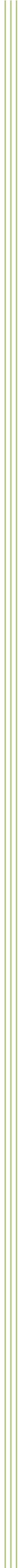 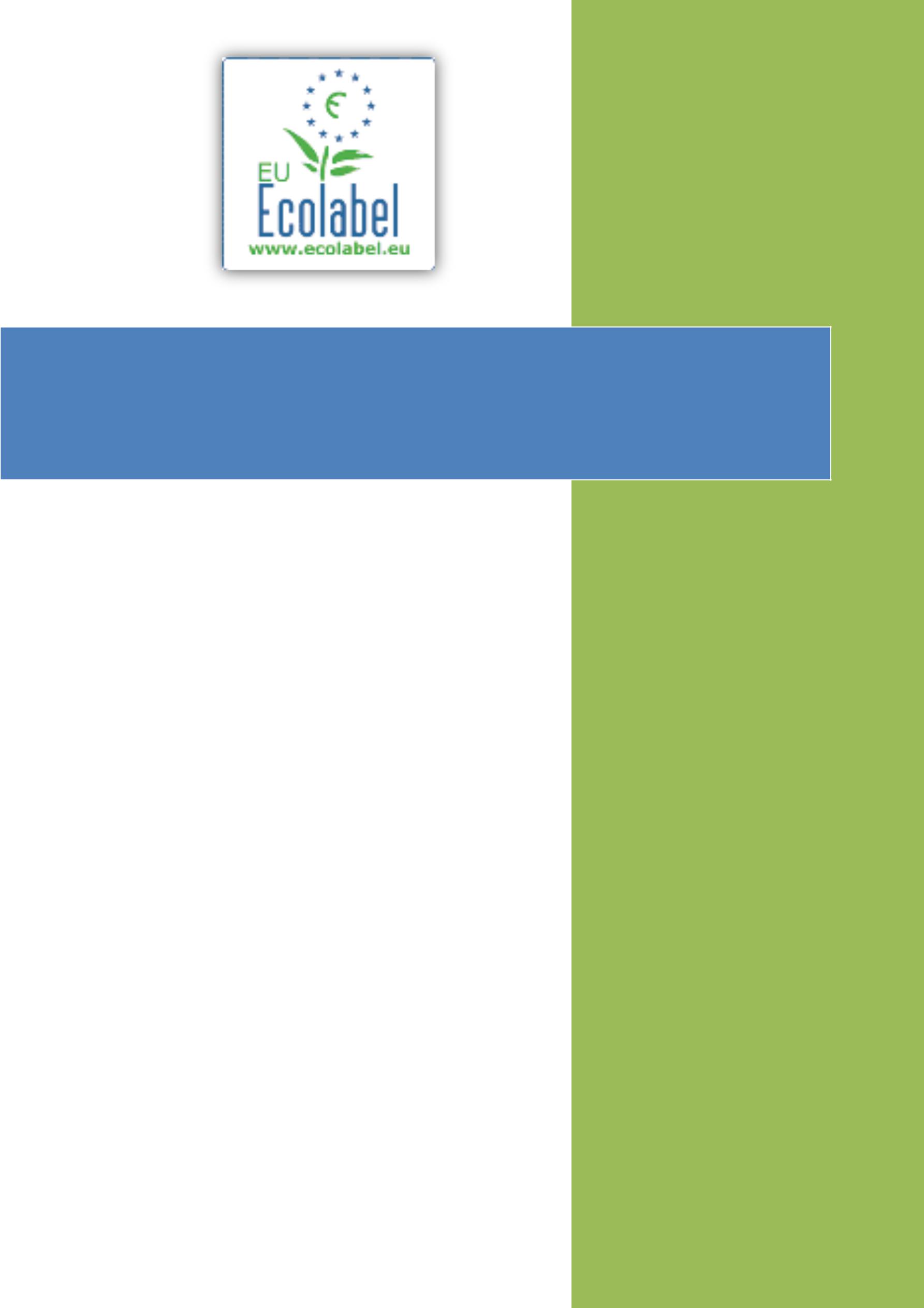 СъдържаниеКак се използва този наръчник	4Част А: Обща информация	6Въведение	6Допустим ли е моят продукт за екомаркировка на ЕС?	6Цели на критериите	6Кой може да кандидатства за екомаркировката на ЕС?	6Къде мога да подам заявление?	7Какво обхваща заявлението/договора?	7Как да разширя или внеса изменения в моя лиценз за екомаркировка на ЕС?	7Непрекъснат контрол – отговорност на заявителя	8Оценка на съответствието с критериите	8Разходи	8Процесът на кандидатстване	8Стъпка 1: Свържете се с Вашия компетентен орган (КО)	10Стъпка 2: Регистрация в ECAT	10Стъпка 3: Изисквания за информацията, изпитването и проверката	10Стъпка 4: Съставяне и подаване на досието и на заявлението	10Стъпка 5: Оценка	11Стъпка 6: Присъждане на лиценз (правото за ползване на екомаркировката на ЕС)	11Преразглеждане на критериите	11Контролен списък: Как се кандидатства	13Обхват	14Определения	15Част Б: Оценка и проверка на продукта	17Критерий 1: Емисии във водата и въздуха	18Критерий 2: Енергопотребление	20Критерий 3: Влакна: опазване на ресурсите, устойчиво управление на горите	21Критерий 4 : Ограничаване на опасни вещества и смеси	22Критерий 5: Управление на отпадъците	25Критерий 6: 	26Графична хартия: Годност за употреба	26Хартия и продукти тип "тишу": Изисквания към крайния продукт	26Критерии 7 и 8:  Информация, отбелязана на екомаркировката на ЕС; за графична хартия също и информация върху опаковката	   28Част В: Формуляр за заявление	29Част Г: Декларации	34Част Д: Контролни списъци	52Как се използва този наръчник?В този наръчник ще намерите инструкции за кандидатстване за екомаркировката на ЕС в съответствие с приложимите критерии и изисквания. Навсякъде в него се използват следните символи: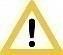 = Съществена или важна информация.= Уточнение на ключов момент.= изисквана документация за удостоверяване на съответствието с критериите, вкл. препратки към декларации, когато е необходимо.Наръчникът е структуриран по следния начин:Част A: Обща информация – дава информация за екомаркировката на ЕС (включителнообобщение на критериите), подробности за процеса на кандидатстване и отговори на честозадавани въпроси във връзка с подаването на заявление.Част Б: Оценка и проверка на продукта — описва критериите за козметични продукти с отмиване, посочени в решението на Комисията (2014/312/EС). Пример от този раздел е показан по-долу: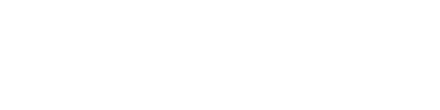 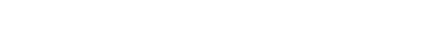 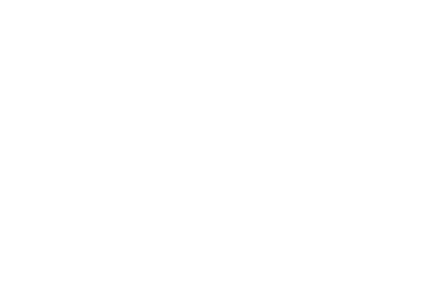 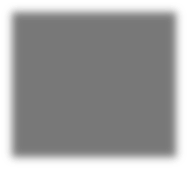 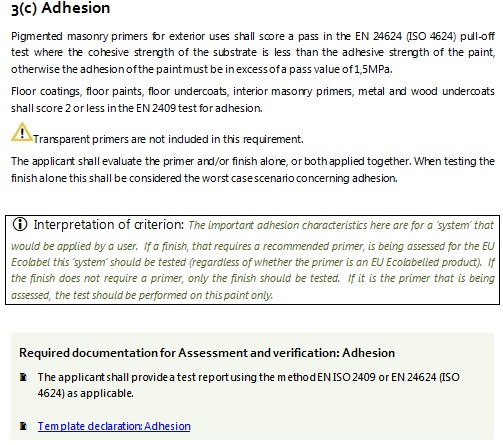 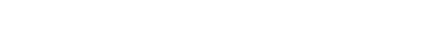 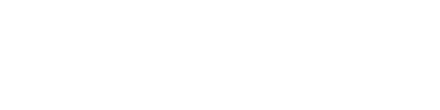 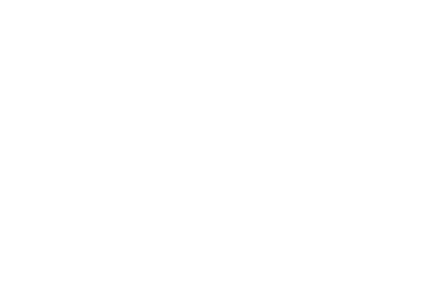 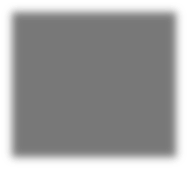 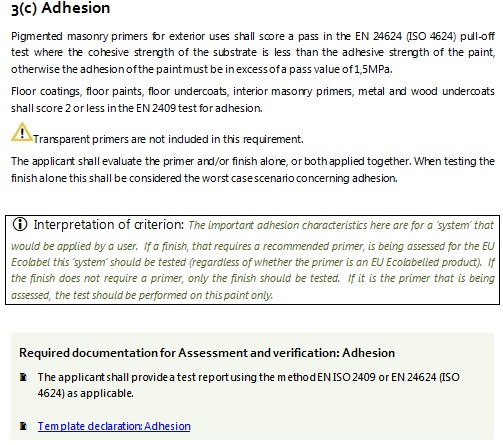 Част Г: Декларации — Тези декларации трябва да бъдат попълнени като част от процеса на кандидатстване.При попълването на тези декларации следва да бъдат посочени съответните раздели от част Б (Оценка на продукта и проверка).Примерна декларация е показана по-долу: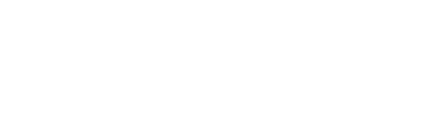 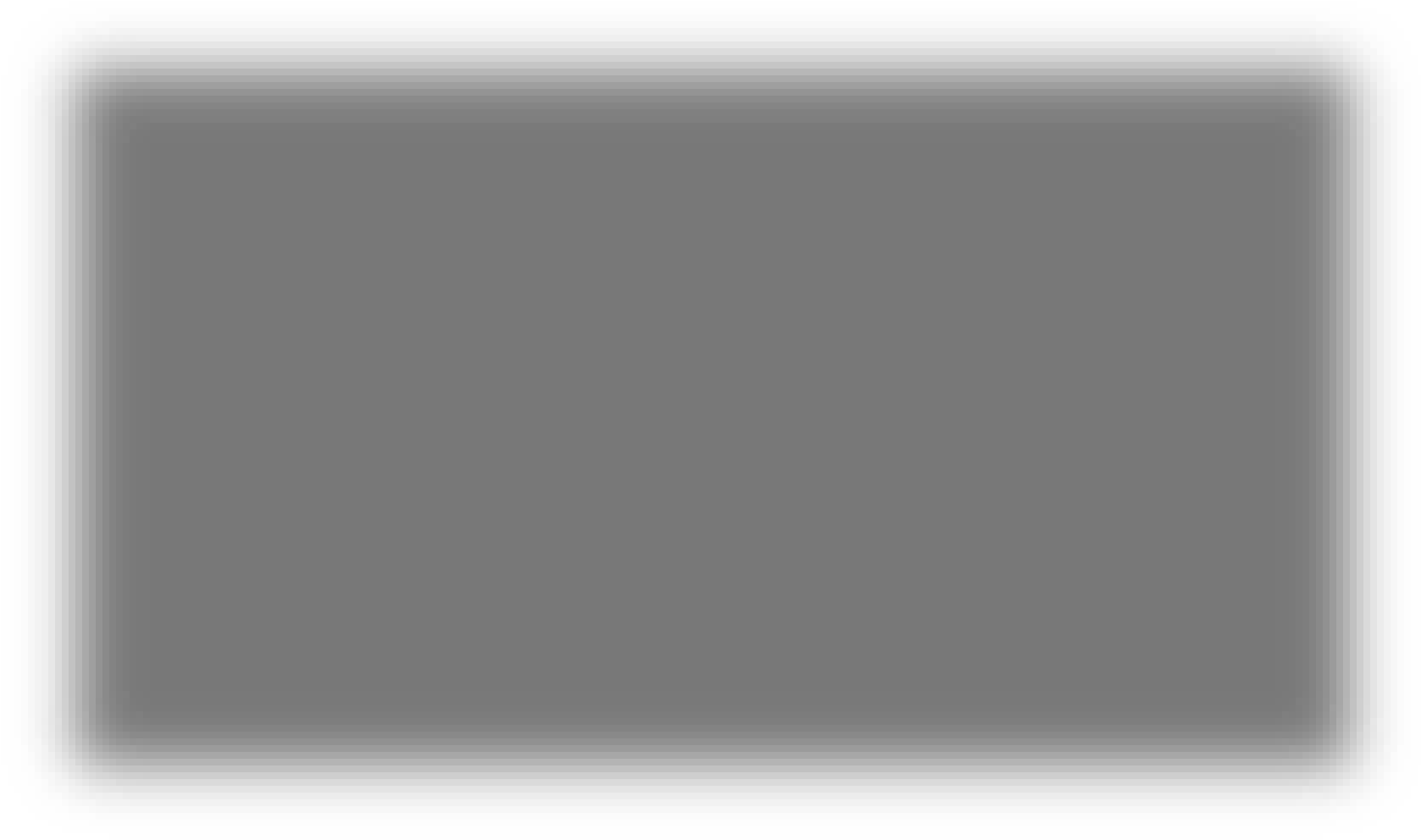 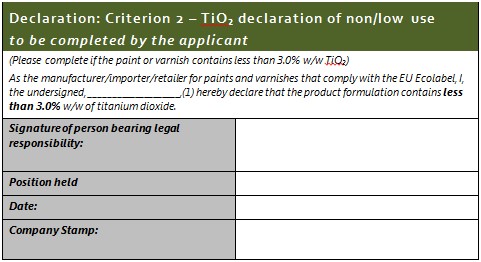 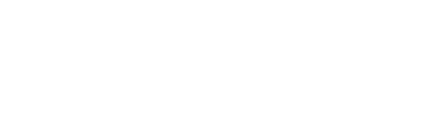 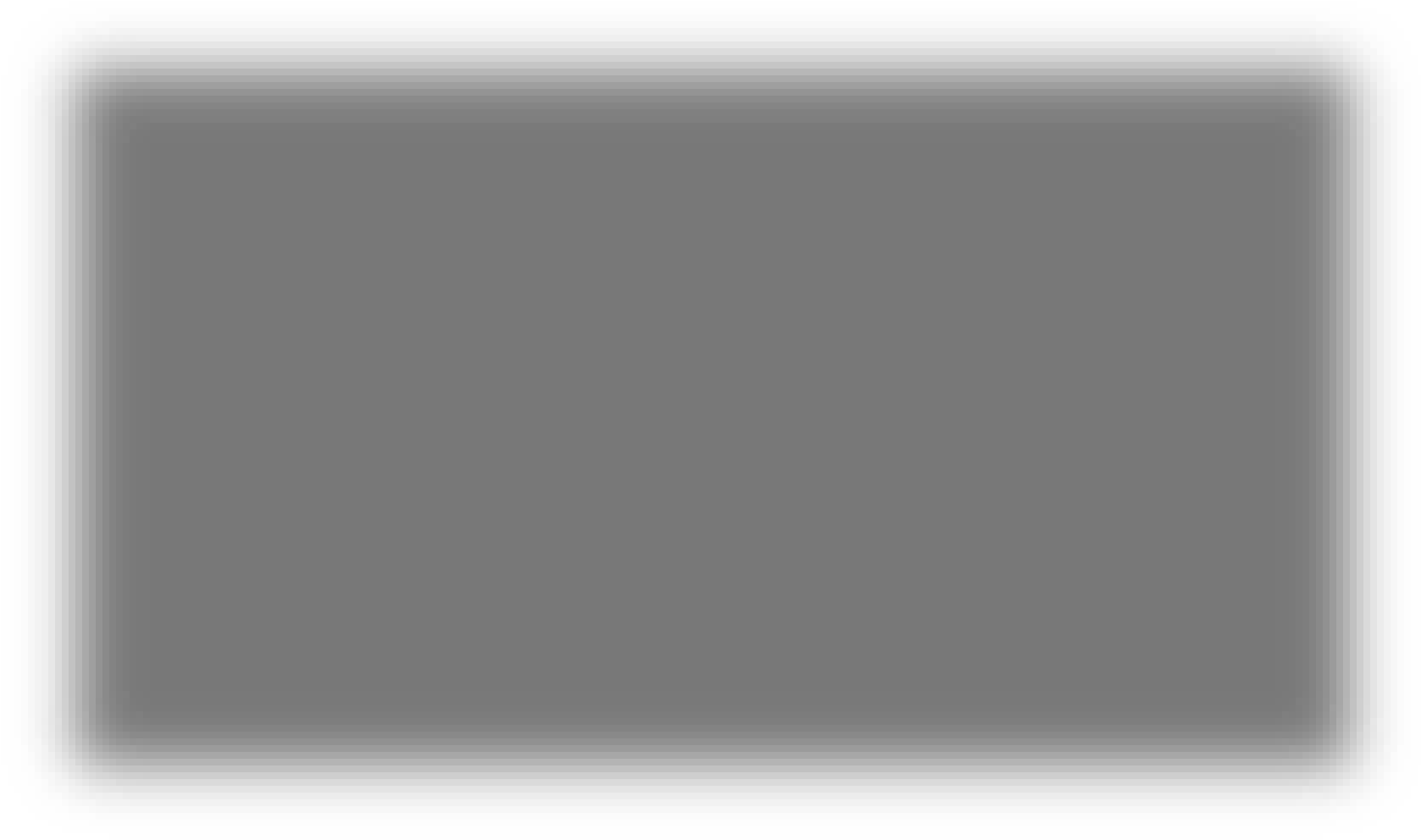 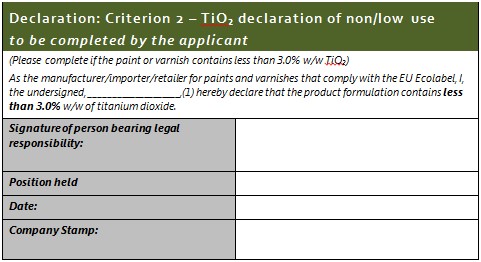  Моля, прочетете това ръководство изцяло преди да попълните и изпратите заявлението или друга документация.Част А: Обща информация1 ВъведениеНастоящият наръчник1 дава само насоки и е създаден, за да Ви помогне да кандидатствате за екомаркировката на ЕС за графична хартия, хартия и продукти тип „тишу“. Той включва описание на всички данни, изпитвания и документи, които се изискват за доказване на съответствието.В основата на този наръчник е решението на Комисията за установяване на екологични критерии за присъждане на знака за екомаркировка на ЕС за конкретна продуктова група. Копие от критериите може да бъде намерено на адрес:http://ec.europa.eu/environment/ecolabel/products-aroups-and-criteria.htmlМоля, прочетете внимателно документа, съдържащ критериите, преди да попълните формуляра за заявление!Допустим ли е моят продукт за екомаркировката на ЕС?Информация за това кой вид продукти са включени в обхвата на продуктовата група, може да бъде намерена в член 1 от Решението на Комисията за установяване на екологични критерии, както и кои продукти не отговарят на условията за екомаркировката на ЕС.Цели на критериитеЕкомаркировкатана ЕС има за цел да сведе до минимум различните въздействия върху околната среда на всеки етап от жизнения цикъл на даден продукт. Определените в критериите нива са такива, че да се насърчават продукти, които имат по-слабо общо въздействие върху околната среда.Валидността на критериите за екомаркировка на ЕС може да бъде намерена на:http://ec.europa.eu/environment/ecolabel/products-groups-and-criteria.html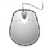 1 - Настоящият наръчник на потребителя съдържа само насоки. Той няма правна сила и по никакъв начин не замества решението на Комисията или съответното законодателство. В случай на съмнение относно конкретни точки в наръчника се обръщайте пряко към компетентния национален орган.Кой може да кандидатства за екомаркировката на ЕС?Производителите, вносители и доставчици могат да подават заявления за присъждане на екомаркировка на ЕС. Търговците на едро и на дребно могат също да кандидатстват, но могат да подават заявления само за продукти, които се предлагат на пазара под тяхната собствена търговска марка.Къде мога да подам заявление?За екомаркировката на ЕС се кандидатства с едно единствено заявление, което обхваща цялото Европейско икономическо пространство (ЕИП).Всяка държава-членка на ЕИП е определила компетентен орган, който оценява заявленията за присъждане на екомаркировката на ЕС. Изборът на държавата, в която следва да подадете заявление, се определя по следните правила:Ако вашият продукт е с произход извън ЕИП, трябва да се обърнете към държавата — членка на ЕИП, в която продуктът е, или предстои да бъде, пуснат на пазара.Ако продуктът произхожда от държава-членка на ЕИП, заявлението следва да бъде подадено в компетентния орган на тази държава.Ако Вашият продукт е с произход извън ЕИП, трябва да се обърнете към държавата — членка на ЕИП, в която продуктът е, или предстои да бъде,пуснат на пазара.Всички държави — членки на ЕИП, оценяват кандидатурите по едни и същи критерии, но процедурите и таксите за обработка на заявленията в отделните държави се различават леко. Координати за връзка с компетентния орган на всяка от държавите членки ще намерите на:http://ec.europa.eu/environment/ecolabel/competent-bodies.html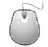 Какво обхваща заявлението/договора?Едно заявление за екомаркировка на ЕС може да обхваща един продукт или гама от продукти, независимо от това колко на брой различни наименования или марки се използват за този продукт/тези продукти. Поради това заявителят трябва да докладва всички търговски наименования или вътрешни референтни номера на производителя на въпросния продукт или продукти в процеса на подаване на заявление. Съставът, включително всички химични вещества и смеси, използвани в продукта, трябва да се представят като част от заявлението.Как да разширя или внеса изменения в моя лиценз за екомаркировка на ЕС?Ако притежателят на лиценза (правото за ползване на екомаркировката на ЕС) пожелае да разшири гамата на обхванатите в него продукти, след като вече е била присъдена екомаркировката на ЕС, важат следните условия:Разширение с нови вътрешни референтни номера/търговски наименования, при което не се засяга съответствието с критериите: В този случай съответната информация следва да се изпрати на компетентния орган. След извършването на преглед и ако заявлението бъде одобрено, компетентният орган ще издаде преработен лиценз, в който са добавени нови/допълнителни вътрешни референтни номера /търговски наименования на производителя.Разширение или изменение с нови технически характеристики, при което се засяга съответствието с критериите (напр. нови материали): Те трябва да бъдат одобрени от компетентния орган, преди да се използват. Заявлението за разширение трябва да бъде подадено до компетентния орган заедно с всички необходими подкрепящи документи, както се изисква в раздела/разделите за оценка и проверка на съответния критерий или критерии.Добавяне на нови или промяна на доставчици. На компетентния орган се предоставя подходяща документация, доказваща съответствието на доставчиците с критериите. В допълнение, на компетентния орган трябва да бъде предоставен актуализиран списък на доставчиците.Всякакви други промени, във всички случаи , също се докладват на компетентния орган, с цел да се определи дали промените могат да повлияят на съответствието.Непрекъснат контрол – отговорност на заявителяЗаявителят отговаря за това продуктите или услугите, на които е била присъдена екомаркировката на ЕС, винаги да са в съответствие с критериите за екомаркировката на ЕС.След присъждането на екомаркировката на ЕС, притежателят на лиценза трябва да поддържа документацията на заявлението в актуален вид. В случаите, когато са необходими непрекъснати изпитвания или измервания, притежателят на лиценза е отговорен за архивирането на резултатите от изпитванията и воденето на друга съответна документация. Може да не се налага тази документация да се изпраща на компетентния орган, освен ако съществува изрично изискване това да се направи (което ще бъде определено в съответния критерий), но тя трябва да бъде на разположение по всяко време при поискване. Ако в който и да е момент от периода на валидност на лиценза за екомаркировката на ЕС продуктът престане да е в съответствие с критериите, това трябва да бъде докладвано на компетентния орган незабавно, заедно с обяснение за причините за несъответствието. Компетентният орган решава какви действия да предприеме, например искане за допълнителни измервания, временно прекратяване на лиценза и др.Оценка на съответствието с критериитеКомпетентният орган може да предприеме всички необходими проучвания, за да наблюдава текущото съответствие на притежателя на лиценз с критериите за екомаркировка на ЕС и с условията за използване и клаузите на договора. За тази цел компетентният орган може да изисква, а притежателят на лиценз трябва да му предоставя, всички съответни документи, необходими за доказване на това съответствие.Освен това компетентният орган може по всяко време и без предизвестие да поиска достъп до помещенията, а притежателят на лиценз е длъжен да го предостави.РазходиЗаявителят отговаря за съставянето на заявлението и набавянето на всички необходими подкрепящи доказателства, което може да включва изпитвания и т.н.Освен това заявителят трябва да заплати такса за разглеждане на заявлението2 и заплаща също годишна такса, когато това се изисква от компетентния орган. В някои случаи от заявителите може да бъдат изисквани такси за проверка на място, което може да включва разходи за път и настаняване. След присъждането на екомаркировка на ЕС компетентните органи могат също така да начисляват такси за разширение/изменение и за проверки на място. Повече информация може да намерите на адрес:http://ec.europa.eu/environment/ecolabel/documents/eu-ecolabel такси.pdf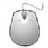 2. Процесът на кандидатстванеКато първа стъпка в процеса на кандидатстване трябва да се свържете с Вашия компетентен орган, тъй като той може да Ви помогне да съставите Вашето заявление. Разгледайте раздела ‘Къде мога да подам заявление?’ по-горе, за да откриете при кой компетентен орган следва да кандидатствате.Данните за контакт на всички компетентни органи за екомаркировка на ЕС са достъпни наследния адрес:http://ec.europa.eu/environment/ecolabel/competent-bodies.html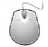 2 Съгласно Регламент (ЕС) № 782/2013 на Комисията от 14 август 2013 година за изменение на приложение III към Регламент (ЕC) № 66/2010 на Европейския парламент и на Съвета относно екомаркировката на ЕС (OВ L 219, 15.8.2013 г., стр. 26)Фигура 1 описва етапите за кандидатстване за екомаркировката на ЕС. Допълнителни подробности са дадени в последващите обяснения. Свържете се с Вашиякомпетентен орган, за да можете да получите помощ при решаване на потенциални проблеми, които могат да затруднятпроцеса на кандидатстванеили да попречат наиздаването на лиценз.Вж. Част А, раздел 2. КандидатстванеФигура 1: етапи за кандидатстване за екомаркировката на ЕС.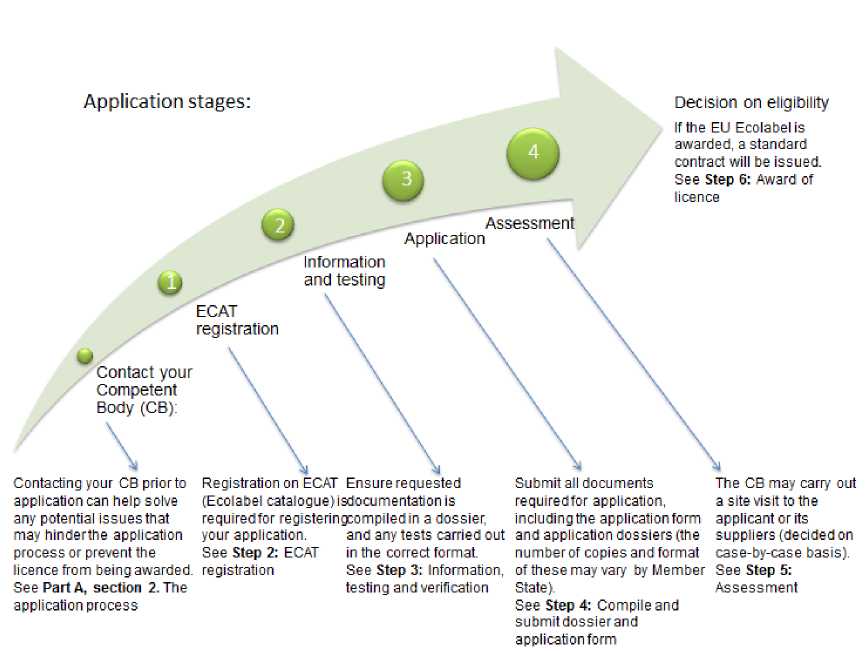 Стъпка 1: Свържете се с Вашия компетентен орган (КО)Компетентните органи на ЕС за екомаркировката могат да помогнат на потенциалните притежатели на лицензи в разбирането на критериите за екомаркировка на ЕС и да предоставят насоки за това как да оформят досие за кандидатстване.Стъпка 2: Регистрация в ECATОнлайн инструментът ECAT (електронен каталог за екомаркировката на ЕС), трябва да се използва за първоначална регистрация на заявлението за екомаркировката на ЕС. Следвайте инструкциите в Наръчника на потребителя на електронния каталог, който можете да заредите от следния адрес: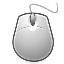 http://ec.europa.eu/environment/ecolabel/documents/ecat_user_manual/bg.pdf В този наръчник е описана процедурата за регистрация, която включва регистриране на продукти и услуги в системата за идентификация на Европейската комисия (ECAS). Ако срещнете проблеми със системата ECAT, свържете се с информационното бюро за екомаркировка на ЕС (EU Ecolabel Helpdesk).Стъпка 3: Изисквания за информацията, изпитването и проверкатаИзползвайте документа с критериите, контролните списъци и информацията, дадени в настоящото ръководство за потребителя, за да съставите досие, съдържащо цялата информация и резултатите от изпитванията, необходими за демонстриране как продуктът отговаря на всеки един от критериите. Всеки критерий включва раздел за определяне на изисквания за оценка и проверка, които могат да включват продуктови изпитвания, декларации за съответствие, или независима проверка. От съществено значение е данните да са точни и обосновани. Компетентният орган може да извършва допълнителни проверки, ако счете това за целесъобразно.Когато оценяването и проверката на критериите за екомаркировка на ЕС изискват изпитвания на продукта, за предпочитане е тези изпитвания да се извършват от лаборатории, които отговарят на общите изисквания на EN ISO 17025 или еквивалентни на него изпитвания за това специфично изпитване. Повече информация можете да намерите в "Насоки за процедура за проверка на критериите по отношение на заявленията: използване на тестови лаборатории". Свържете се с Вашия компетентен орган, ако се нуждаете от допълнителна информация за коя лаборатория да използвате.Всички разходи за изпитването и независимата проверка трябва да бъдат покрити от заявителя. Трябва да вземете предвид тези разходи, преди да решите да кандидатствате.Стъпка 4: Съставяне и подаване на досието и на заявлениетоИмайте предвид, че на съответния компетентен орган ще трябва да бъде представено досие, съдържащо формуляр за заявление и всички посочени по-горе подкрепящи документи . При одобрение на заявлението, от Вас се очаква да пазите копие от досието и да го поддържате актуално за периода на валидност на лиценза (правото за ползване на екомаркировката на ЕС).За информация относно конкретния формат и допълнителни документи с насоки, моля свържете се с Вашия компетентен орган.Стъпка 5: ОценкаСлед като получи заявлението, компетентният орган проверява документацията, включително всякакви материали, изпратени директно от доставчиците. Ако е необходимо, компетентният орган може да изиска допълнителна информация в срок от два месеца от получаване на заявлението. Компетентният орган може да изготви списък с допълнителни документи, необходими за постигането на съответствие с критериите за екомаркировка на ЕС за продуктовата група. Този списък се изпраща на заявителя, който трябва да осигури предоставянето на съответните документи.Следва също да се отбележи, че компетентният орган може да отхвърли заявлението, ако не получи съответната документация в срок от 6 месеца от първоначалното заявление.След като цялата документация е била одобрена, компетентният орган може да извърши проверка на място при заявителя и/или неговите доставчици. Компетентният орган преценява дали това е необходимо за всеки отделен случай и може да начислява такса за целта. И в този случай по-подробна информация можете да получите от Вашия компетентен орган.Стъпка 6: Присъждане на лиценз (правото за ползване на екомаркировката на ЕС)След като заявлението бъде оценено и одобрено от компетентния орган, се съставя договор, в който се определя гамата обхванати продукти, включително всички търговски наименования. Този договор определя условията за използване на екомаркировката на ЕС и следва стандартния договор от приложение IV към Регламент (ЕО) № 66/2010 от 25 ноември 2009 г.След като договорът бъде подписан от заявителя, може да бъде поискано удостоверение. В това удостоверение ще бъде дадена подробна информация относно:номера на лиценза, който може да се използва с логото на екомаркировката на ЕС;официалното наименование на заявителя;гамата продукти с присъдена екомаркировка на ЕС;всички съответни търговски наименования, под които се продава продуктът.След получаването на подписания договор, титулярят може да използва логото на екомаркировката на ЕС и регистрационния номер върху съответните продукти в съответствие с насоките за ползване на логото, които могат да бъдат намерени на:Логото трябва да се използва в съответствие с указанията за логото на ЕС за екомаркировката, които могат да бъдат намерени на адрес:http://ec.europa.eu/environment/ecolabel/documents/loao auidelines.pdf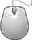 2.1	Преразглеждане на критериите• Критериите за всяка продуктова група се преразглеждат приблизително на всеки четири години и съществуващите притежатели на екомаркировка на ЕС трябва да кандидатстват отново, когато тези нови, преразгледани критерии влязат в сила. Тези критерии за графична хартия, тишу хартия и тишу продукти са валидни до края на 2024 г. Поради това се препоръчва да обмислите момента на Вашето заявление, за да избегнете необходимостта от скорошно повторно кандидатстване поради промяна на критериите. Обикновено се допуска преходен период за адаптиране на продукта(ите) и кандидатстване за нова оценка, който се определя в новия документ за критериите.За повече информация относно процеса на кандидатстване посетете уебсайта на ЕС за екомаркировката на: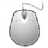 http://ec.europa.eu/environment/ecolabel/how-to-apply-for-eu-ecolabel.html2.2	Контролен списък: Как се кандидатстваОбхватГрупата продукти „графична хартия“ обхваща листи или роли от непреработена, ненапечатана празна хартия или картон, независимо дали те са бели или цветни, произведени от целулоза и подходящи за писане, печатане или преработване. Групата продукти не включва:опаковка,термо чувствителна хартия,фотографска или автокопирна хартия,ароматизирана хартия,хартия, спадаща към групата продукти „ хартия и продукти тип тишу“.Групата продукти „хартия и продукти тип тишу“ включва следното: листи или роли от непреработена хартия тип тишу, предназначена за преработване в продукти, спадащи към точка 2); продукти тип тишу, подходящи за лична хигиена, попиване на течности или почистване на повърхности, или за комбинация от тези цели; включително, но и не само, продукти тип тишу от следните видове: носни кърпи, тоалетна хартия, кърпички за лице, кухненски или домакински кърпи, кърпи за ръце, салфетки за маса, подложки за хранене и кърпички за промишлена употреба. Групата продукти не включва: продукти, спадащи към групата продукти „абсорбиращи продукти за лична хигиена“, определена в Решение 2014/763/ЕС на Комисията1, продукти, съдържащи почистващи средства, предназначени за почистване на повърхности; продукти тип тишу, ламинирани с материали, които не са хартия тип тишу; козметични продукти по смисъла на Регламент (ЕО) No 1223/2009 на Европейския парламент и на Съвета2, включително мокри кърпички; ароматизирана хартия; продукти, спадащи към групата продукти „графична хартия“, определена в член 1, или продукти, спадащи към групата продукти „печатни изделия“, определена в Решение 2012/481/ЕС на Комисията3. 	Решение 2014/763/ЕС на Комисията от24октомври2014 г. Заустановяване на екологични критерии за присъждане на знака за екомаркировка на ЕС за абсорбиращи продукти за лична хигиена (ОВ L 320, 6.11.2014 г., стр. 46). 	Регламент (ЕО) No 1223/2009 на Европейския парламент и на Съвета от 30 ноември 2009 г. относно козметичните продукти (ОВ L 342, 22.12.2009 г., стр. 59).	Решение 2012/481/ЕС на Комисията от 16 август 2012 г. За установяване на екологични критерии за присъждане на екомаркировката на ЕС по отношение на печатни изделия (ОВ L 223, 21.8.2012 г., стр. 55).ОпределенияПрилагат се следните определения:„целулоза“ означава влакнест материал в производството на хартия, получавано в целулозна инсталация или по механичен, или по химичен път, от влакнеста целулозна суровина (като дървесината се използва най-често); „опаковка“ означава всички продукти, направени от материал от всякакво естество, използвани, за да се поставят в тях, съхраняват, обработват, доставят или представят стоки — от суровини до обработени продукти — от произво дителя до ползвателя или потребителя; „хартия тип тишу“ означава лека хартия, произведена от целулоза, която може да бъде крепирана в сухо или мокро състояние, или да не е крепирана; „продукти тип тишу“ означава преработени изделия от хартия тип тишу на един или няколко пласта, сгънати или разгънати, щамповани или нещамповани, ламинирани или неламинирани, напечатани или ненапечатани и евентуално завършени с последваща обработка. „въздушно сух тон“ означава въздушно сух тон (ADt) целулоза, изразен като 90 % сухота; „химическа целулоза“ означава влакнест материал, получен чрез отстраняване от суровината на значителна част от нецелулозни съставки чрез химична обработка (варене, делигнификация, избелване); „CMP“ означава химикомеханична целулоза; „CTMP“ означава химикотермомеханична целулоза; „обезмастилена целулоза“ означава целулоза, произведена от хартия за рециклиране, от която са отстранени мастилата и други замърсители; „багрила“ означава наситено оцветен или флуоресцентен органичен материал, който придава цвят на субстрат чрез селективно абсорбиране. Багрилата са разтворими и/или преминават през процес на прилагане, който поне временно унищожава всяка кристална структура на багрилото. Багрилата се задържат в субстрата чрез абсорбиране, разтваряне и механично задържане или чрез йонни или ковалентни химични съединения; „ECF целулоза“ означава целулоза, избелена без употреба на елементарен хлор; „интегрирано производство“ означава, че целулозата и хартията се произвеждат в един и същ обект. Целулозата не се изсушава преди производството на хартия. Производството на хартия/картон е пряко свързано с производството на целулоза; „хартия или картон от механичeн пулп“ означава хартия или картон, чийто основен елемент на влакнестия състав е механичeн пулп; „метални пигменти и багрила“ означава багрила и пигменти, съдържащи тегловно повече от 50 % от съответното(ите) метално(и) съединение(я); „неинтегрирано производство“ означава производство на пазарна целулоза (за продажба) в инсталации, които не разполагат с машини за хартия, или производство на хартия/картон, като се използва само целулоза, произведена в други инсталации (пазарна целулоза); „отпадъци от машини за хартия“ означава хартиени материали, останали от процеса на работа на машината за хартия, които обаче имат качества, позволяващи им да бъдат повторно използвани на място чрез включването им отново в същия производствен процес, при който са получени. За целите на настоящото решение това понятие не обхваща процесите на преобразуване, считани за различни от тези на машината за хартия; „пигменти“ означава оцветени, черни, бели или флуоресцентни частици органични или неорганични твърди вещества, които обикновено са неразтворими в носителя или субстрата, в чийто състав са включени, и като цяло остават незасегнати от него физически и химически. Те променят външния вид чрез селективно абсорбиране и/или разсейване на светлината. Обикновено пигментите диспергират в носителите или субстратите, предназначени за използване, например в производството на мастила, бои, пластмаси или други полимерни материали. Пигментите запазват кристална структура или структура на частици през целия процес на оцветяване; „рециклирани влакна“ означават влакна, извлечени от отпадъчен материал, възникнал в процеса на производство или генерирани в рамките на битова употреба или в търговски, промишлени и институционални съоръжения в ролята им на крайни потребители на продукти. След употребата им тези влакна не могат да бъдат използвани повече по предназначение. Това изключва повторната употреба на материали, които могат да бъдат рециклирани в рамките на производствения процес, в който са възникнали (остатъци от машини за хартия — собствени или закупени); „TCF целулоза“ означава целулоза, избелена без никаква употреба на хлор; „TMP“ означава термомеханична целулоза. „главна ролка“ означава голяма ролка хартия тип тишу, навита върху навиващата станция, която покрива или цялата ширина или част от ширината на машината за хартия тип тишу; „структурирана хартия тип тишу“ означава хартия, характеризираща се с голям обем и висок капацитет за абсорбиране, които се дължат на значителни зони на висока и ниска плътност на влакната под формата на джобове от влакна в основния лист, създадени чрез специални процеси в машината за производство на хартия тип тишу; Част Б: Оценка и проверка на продуктаКритерии за присъждане на екомаркировката на ЕС на графична хартия, хартия и продукти тип „тишу“:Емисии във водата и въздухаЕнергопотреблениеВлакна – опазване на ресурсите, устойчиво управление на горитеОграничаване на опасни вещества и смесиУправление на отпадъцитеГрафична хартия: Годност за употребаТишу хартия и тишу продукти: Изисквания към крайния продуктГрафична хартия: Информация върху опаковкатаТишу хартия и тишу продукти: Информация, отбелязана на екомаркировката на ЕСИнформация за екомаркировката на ЕС За всеки критерий са посочени съответните специфични изисквания за оценка и проверка.Когато от заявителя се изисква да представи декларации, документация, анализи, доклади от изпитвания или друго доказателство, удостоверяващо съответствието с критериите, тези документи могат да произхождат от заявителя и/или от неговия доставчик.Компетентните органи отдават предпочитание на свидетелствата и проверките, които са издадени от органи, акредитирани съгласно съответния хармонизиран стандарт за лабораториите за изпитване и калибриране, както и на проверките от органи, които са акредитирани съгласно съответния хармонизиран стандарт за органи, сертифициращи продукти, процеси и услуги. Когато е целесъобразно, могат да бъдат използвани методи за изпитване, различни от тези, посочени за даден критерий, в случай че разглеждащият заявлението компетентен орган ги приеме за еквивалентни. Когато е целесъобразно, компетентните органи могат да изискат придружаваща документация и да извършват независими проверки или инспекции на място, с цел проверка на спазването на тези критерии. Изделието от графична хартия трябва да отговаря на всички съответни изисквания на държавата, в която е пуснато на пазара. Заявителят трябва да декларира, че продуктът удовлетворява това изискване. Критерий 1. Емисии във водата и въздухаДокументация, необходима за оценка и проверка:Съответната документация по-долу, в съответствие с всички съответни правни изисквания на страната, в която се намира: - Декларация А от производителя на целулоза - Декларация Б от производителя на хартия - Декларация C от конвертора на хартия тип „тишу“Заявителят (или доставчиците на целулоза, когато е приложимо) използват следните изчислителни таблици (ексел) при представянето на данните, изисквани от компетентния орган:„Pulp_Verification_Criteria_1_ and_2“„Paper_Graphicpaper_Verification_Criteria_1_2_ and_3“ или„Paper_Tissuepaper_Verification_Criteria_1_2_ and_3“Изчислителните таблици включват подробни инструкции относно попълването им.Освен това е необходима и следната документация:1 (а) и 1 (б):Доклади от изпитванията от измерванията на NOx и S и AOX (когато не се измерва непрекъснато).Изчисления, показващи как се постигат получените специфични емисии във въздуха от резултатите от изпитването в протоколите от изпитването.Разяснение, ако честотата на изпитване е различна от честотата на вземане на проби. Ако се използват еквивалентни методи за изпитване, представят декларация от компетентна трета страна, когато е обосновано как използваните методи за изпитване са еквивалентни на стандартите в критерия. В случай на нови или възстановени протоколи за изпитване на производствени инсталации от измерванията през следващите 45 дни.Критерий 2. Използване на енергияРазяснение:Това изискване се основава на информация относно действителното използване на енергия по време на производството на целулоза и хартия във връзка със специфични референтни стойности.Енергопотреблението включва консумация на електроенергия и гориво за производство на топлинна енергия, което се изразява като точки (Pобщо), както е посочено по-долу.Общият брой точки (Pобщо = PE + PF) не може да надхвърля 2,5.Таблица 2 съдържа референтните стойности за изчисляване на енергопотреблението.В случай на смес от видове целулоза референтната стойност за консумация на електроенергия и гориво за производството на топлинна енергия се претегля по отношение на дела на всеки използван вид целулоза (целулоза „i“ в един въздушно сух тон целулоза) и резултатите се сумират.Референтните стойности за производството на целулоза и хартия, заедно с подробните изчисления и инструкции, се намират в Решение EU 2019/70 на Комисията и в електронните таблици за изчисляване „Paper_Graphicpaper_Verification_Criteria_1_2_and_3“ за графична хартия и „Paper_T“issuepaper_Ver’ificat’ion_Cr’iter’ia_1_2_ and_3“ за хартия.Критериите обхващат производството на целулоза, включително всички съставни подпроцеси от момента, в който необработените влакна или рециклираните такива влизат в производствения обект до момента, в който целулозата напуска мелницата за подготовка.Документация, необходима за оценка и проверка:Заявителят използва следните изчислителни таблици (ексел) при представянето на данните, изисквани от компетентния орган:„Pulp_Verification_Criteria_1_ and_2“„Paper_Graphicpaper_Verification_Criteria_1_2_ and_3“ или„Paper_Tissuepaper_Verification_Criteria_1_2_ and_3“Изчислителните таблици включват подробни инструкции относно попълването им.Критерий 3. ВлакнаРазяснение:Този критерий се отнася както за първични влакна, така и за рециклираните влакна.Основните изисквания по този критерий са:Сертификати по система за надзор Всички участници във веригата на доставка трябва да бъдат обхванати от валидни сертификати по система за надзор. Най-малко 70 % от влакнестия материал, предназначен за продукта или производствената линия, произхожда от гори или области, управлявани в съответствие с принципите за устойчиво управление на горите, които отговарят на изискванията, предвидени в съответната независима схема за проследяване на продукцията, и/или произхождат от рециклирани материали. В случаите на сертификати по система за надзор от FSC и PEFC тяхната валидност може да бъде проверена онлайн чрез публични бази данни:FSC:http://info.fsc.org/certificate.phpPEFC: http://www.pefc.org/find-certified/certified-certificatesОдитирана счетоводна системаЗаявителят представя одитирани счетоводни документи, които доказват, че най-малко 70 % от материалите, предназ­ начени за продукта или производствената линия, произхождат от гори или области, управлявани в съответствие с принципите за устойчиво управление на горите, които отговарят на изискванията, предвидени в съответната независима схема за проследяване на продукцията, и/или произхождат от рециклирани материали.Всяка друга продукция на сертифициран материал, заявена в други продукти от същото производствено съоръжение, трябва да бъде идентифицирана от заявителя и отчетена в изчисленията. Тази информация трябва да бъде предоставена на компетентния орган и да бъде одитирана и одобрена. Компетентният орган си запазва правото да поиска фактури и изчисления за първоначалните изчисления.Имайте предвид, че разясненията се прилагат главно за ситуации, при които материалът е обхванат от системите на FSC или PEFC. Въпреки това, обхватът е направен така, че „еквивалентните“ системи също да бъдат признати. Всеки заявител, който желае да използва други схеми, които те считат за еквивалентни на FSC или PEFC, следва да представи това на вниманието на компетентния орган при първа възможност в процеса на кандидатстване. След това ще бъде взето решение на Съвета по екомаркировка на ЕС, за да се реши дали схемата може да се счита за еквивалентна или не.Документация, необходима за оценка и проверка:За да се докаже количеството сертифицирани влакна в продукта или в производствената линия заявителят използва разпределителна таблица за изчисление (Excel) в съответствие със следното изчисление в разпределителната таблица „Fibre_account_example“ при подаване на необходимите данни на компетентния орган. Изчисленията се обхващат от системата за качество на производителя.Освен това е необходима следната документация:Независими сертификати по системата за надзор за производителите на целулоза и за производителите на графична хартия/хартия тип „тишу“ или връзка към официалния сайт на системата за сертифициране на горското стопанство, където валидността може да бъде проверенаАко е използвано рециклирано влакно и не се използват FSC или PEFC или еквивалентни системи, доказателствата трябва да бъдат обхванати от EN 643.В случай, че схемата за сертифициране не изисква изрично всички необработени материали да са с произход от вид, различен от ГМО, се предоставят допълнителни доказателства, за да се докаже това.„Декларация А от производителя на целулоза„ или „Декларация Б от производителя на хартия“Критерий 4. Ограничени опасни вещества и смесиРазяснение:Трябва да се извърши проверка на всички използвани в процеса и функционални химикали в инсталацията за хартия. Този критерий не е приложим за химикали, използвани за пречистване на отпадъчни води, освен ако пречистените отпадъчни води не се използват повторно в процеса на производство на хартия.Имайте предвид, че „всички химикали“ означава както органични, така и неорганични вещества и смеси.Във всеки подкритерий е посочено ако изискването се прилага за производителите на целулоза, производителите на хартия, производителите на обезмаслена целулоза или производителите на продукти тип „тишу“.4 (а): Изделието от хартия трябва да не съдържа SVHC в концентрации, надвишаващи 0,10 % (масова част). Нито един от технологичните и функционалните химикали не трябва да съдържа SVHC в концентрации, по-големи от 0,10 % (тегл.). Списъкът на веществата, идентифицирани като SVHC и включени в списъка с кандидат-вещества съгласно член 59, параграф 1 от Регламент (ЕО) No 1907/2006, е на разположение на следния адрес:http://echa.europa.eu/chem_data/authorisation_process/candidate_list_table_en.asp.Справка със списъка се прави към датата на подаване на заявлението.4 (б): Критерий 4, буква б) изброява ограниченията на класификациите на CLP и предупрежденията за опасност. Освен ако не е предвидена дерогация, изделието от хартия трябва да не съдържа вещества или смеси в концентрации, надвишаващи 0,10 % (масова част), които са класифицирани с което и да е от предупреждения за опасност4 (в): Хлор в газообразно състояние не може да се използва като средство за избелване. Това изискване не се отнася до хлор в газообразно състояние, свързан с производството и използването на хлорен диоксид.4 (г): APEO или други производни на алкилфенол не може да бъдат добавяни към почистващи химикали, химикали за обезмастиляване, аптипенители, диспергатори или покрития. Производните на алкилфенол се дефинират като вещества, които при разграждане произвеждат алкилфеноли.4 (д): Всички използвани в процеси на обезмастиляване повърхностноактивни вещества трябва да доказват пълна биоразградимост или присъща крайна биоразградимост (виж по-долу методите за изпитване и граничните стойности). Единственото изключение от това изискване е свързано с употребата на повърхностноактивни вещества, базирани на производни на силикона, при условие че хартиената утайка от процеса на обезмастиляване се изгаря.4 (е): Активните вещества в биоцидите, използвани за противодействие на организми, формиращи слуз във водните циркула­ ционни системи, съдържащи влакна, трябва да са одобрени за тази цел или да се разглеждат в очакване на решение за одобрение съгласно Регламент (ЕС) No 528/2012 на Европейския парламент и да нямат потенциал за биоакумулиране.4 (ж): Употребата на азобагрила, които в резултат на редуктивно отделяне на една или повече азогрупи могат да освободят един или повече от ароматните амини, изброени в Директива 2002/61/ЕО на Европейския парламент или допълнение 8 към приложение XVII към Регламент (ЕО) No 1907/2006, се забранява в производството на хартия, на която е присъдена екомаркировката на ЕС. 4 (з): Не се използват багрила или пигменти на основата на алуминий, сребро, арсен, барий, кадмий, кобалт, хром, мед), живак, манган, никел, олово, селен, антимон, калай или цинк. Ограничението за мед е освободено в случай на меден фталоцианин, а ограничението за алуминий не се прилага за алуминосиликати.4 (ѝ): Kъм лосионите, използвани при преработване на продукти тип тишу, на които е присъдена екомаркировката на ЕС, не може да се добавят вещества, класифицирани като H317, H334, CMR или включени в списъка с кандидат–вещества, пораждащи сериозно безпокойство. Освен това към лосионите не може да се добавят парабени, триклозан, формалдехид, изпускащи формалдехид продукти или метилизотиазолинон. Освен това нито една използвана формулировка за лосион не може да се дозира в количества, които водят до това делът на отделни вещества от класовете на опасност, които са предмет на ограничения при CLP, посочени в критерий 4(б), да надхвърля 0,010 % (масова част) от крайния продукт тип тишу. Сумата на веществата от всички класове на опасност, който са предмет на определени ограничения при CLP, не може да надвишава 0,070 % (масова част) от продукта тип тишу.Критерий 4 (ѝ) се прилага, когато към повърхността на тъканта се добавят лосиони след преработването на хартията с цел промяна на нейните характеристики (напр. мекота и -чувство, т.н.). Лосионите обикновено се прилагат чрез спрейове или ролки. Точната точка на прилагане на лосиона може да варира (например на междинна пренавивка или по време на окончателен процес на преработване). Всички изчисления, свързани с опасни вещества в лосионите, приложени към тъканите, следва да се разбират като включващи основната течност плюс всякакви други съединения, които умишлено са добавени към основната течност от производителя на продукта. Окончателното изчисление на всяко опасно вещество, добавено към продукта, се основава на специфичното дозиране и на грамажа и площта на продукта, като се спазват същите общи принципи, определени в критерий 4 (б).Документация, необходима за оценка и проверка:Заявителят предоставя:Списък на всички технологични и функционални химикали, използвани в хартиената мелница и по време на тъканта.Процес на преобразуване на хартия чрез използване на excel таблица за тази цел.Информационни листове за безопасност на всички технологични и функционални химикали.Трябва да се представи доказателство за съответствие със съответните условия за дерогация ограничени вещества или смеси, които надвишават 0,10 % (масова част) на крайния хартиен продукт.Декларации от доставчиците на химикали за всички технологични и функционални химикали и подкрепяща документация.Декларация от производителя на хартия, която включва изявление, че газът от хлор има не е използван като избелващ агент в процеса на производство на хартия, заедно с декларации от съответните доставчици на целулоза. Изчисляване, което показва, че никоя от използваните лосионни форми не се дозира в количества, които водят до отделни вещества, в които има ограничени класификации по CLP, изброени в критерий 4 (б), в количества, надвишаващи 0,010 % (масова част) на крайния тъканен продукт. Сборът от веществата с определена ограничена класификация на CLP не трябва да надвишава 0,070 % (тегл.) от тъканния продукт.Моля, използвайте следните приложения: Химически списъци и класификация CLP (4б) Декларация А от производителя на целулоза  Декларация Б от производителя на хартия Декларация 1 за почистващи химикали, химикали за обезмастиляване, аптипенители, диспергатори или покрития (4г) Декларация 2 за обезмастиляващи вещества (4д) Декларация 3 за биоциди (4е) Декларация 4 за багрила (4з) Декларация 6 за лосиони (4ж) Декларация 6 за всички други химикали (4a)Като алтернатива на отделните декларации за различни видове химикали може да се използва комбинирана декларация: Комбинирана декларация за всички видове химикалиКритерий 5. Управление на отпадъцитеРазяснение Във всички инсталации за производство на целулоза и хартия, включително в инсталациите за производство на преобра­ зувана хартия тип тишу, работи система за обработване на отпадъците, създавани в процеса на производство, както и план за управление и свеждане до минимум на отпадъците, в който е описан производственият процес и е включена информация относно процедурите за предотвратяване на отпадъците, разделяне, повторно използване и рециклиране на отпадъците, за безопасно обработване на опасни отпадъци, както и за цели за непрекъснатото подобряване, свързани с намаляването на генерирането на отпадъци и увеличаването на равнището на повторно използване и рециклиране.Документация, необходима за оценка и проверка:Заявителят представя план за минимизиране и управление на отпадъците за всяка от съответните обекти и декларация за съответствие с критерия.Заявителите, регистрирани по Схемата на Общността за управление по околна среда и одит (EMAS) и/или сертифицирани по ISO 14001, се считат за изпълнили този критерий, ако:1) включването на управление на отпадъците е документирано в екологичната декларация по EMAS за производствената (ите) инсталация(и), или2) включването на управление на отпадъците е адекватно разгледано при сертифицирането по ISO 14001 за производствената(ите) инсталации(и).Декларация А от производителя на целулозаДекларация Б от производителя на хартияДекларация В от конвектора на хартия и продукти тип „тишу“Критерий 6.Графична хартия – Годност за употребаХартия и продукти тип „тишу“– Изисквания към крайния продуктРазяснение :Графичната хартия трябва да бъде подходяща за своята цел. Производителите гарантират годност за употреба за своите продукти, като предоставят документация, която доказва качеството на продукта в съответствие с EN ISO/IEC 17050. Стандартът предвижда общи критерии за декларацията на доставчиците за съответствие с нормативните документи.Хартията тип „тишу“ трябва да отговаря на изискванията за багрила и оптични избелители. Заявителят или доставчикът(ците) на химикалите представят декларация за съответствие с този критерий, подкрепена със съответните доклади от изпитвания в съответствие със стандарти EN 646 и/или EN 648, според случая.Продуктите тип „тишу“ трябва да отговарят на изискванията за слимициди и антимикробни вещества, безопасност на продуктите и годност за употреба. Крайният продукт тип „тишу“ не може да показва забавяне на растежа на микроорганизмите.Всеки краен продукт тип тишу, който съдържа рециклирани влакна, не може да съдържа формалдехид, глиоксал или пентахлорофенол над посочените пределни стойности, което се доказва съгласно конкретните стандарти на изпитване.Продуктът тип тишу, на който е присъдена екомаркировката на ЕС, трябва да отговаря на всички съответни изисквания на държавата, в която е пуснато на пазара. За структурирана хартия тип тишу капацитетът за абсорбиране на отделния основен лист от хартия тип тишу преди образуването е равен на или по-голям от 10,0 g вода/g хартия тип тишу.Документация, необходима за оценка и проверка:Графична хартияДекларация съгласно EN ISO/IEC 17050 относно съответствието с нормативните документи.Хартия и продукти тип „тишу“Декларация съгласно EN ISO/IEC 17050 относно съответствието с нормативните документи и декларация, посочваща неупотреба на багрила и оптични избелители или доклаи от изпитвания съгласно EN 646/EN 648.Декларация за съответствие, подкрепена от съответните доклади от изпитвания в съответствие с EN 1104.В случай на използване на рециклирани влакна – декларация, подкрепена от съответните доклади от изпитвания в съответствие с EN 1541, DIN 54603 и EN ISO 15320.В случай на продукти от структурирани хартия – декларация за съответствие с изискването за абсорбция, подкрепено от съответен доклад от изпитване в съответствие с EN ISO 12625—8:2010.Графична хартия Декларация Б от производителя на хартияТишу хартия и продукти от тишу хартия Декларация Б от производителя на хартия  Декларация В от конвекторът на продукт тип „тишу“Критерий 7 и 8. Информация, отбелязана на екомаркировката на ЕС; за графична хартия информацията е също отбелязана върху опаковкатаЗаявителят следва инструкциите за правилна употреба на знака за екомаркировка на ЕС, предоставени в Указанията за използване на логото за екомаркировка на ЕС:http://ec.europa.eu/environment/ecolabel/documents/logo ръководства.pdfРазяснение: Заявителят следва указанията за правилното използване на знака за екомаркировката на ЕС, посочен в Насоките за логото на ЕС:http://ec.europa.eu/environment/ecolabel/documents/logo_guidelines.pdfАко се използва незадължителен етикет с текстово поле, той трябва да съдържа трите твърдения, посочени в документа за критериите.В случай на графична хартия най-малко един от следните парчета информация трябва да фигурира върху опаковката на продукта:  „Разпечатвайте двустранно“ (приложимo за хартия за разпечатване в офис) или „Събирайте използваната хартия за рециклиране“.Документация, необходима за оценка и проверкаЗаявителят представя декларация за съответствие с този критерий, подкрепена от изображение на опаковката на продукта, съдържащо следната информация. Декларация Б от производителя на хартия Декларация В от конвектора на хартията тип „тишу“Част В: Формуляр за заявление Моля, свържете се с Вашия компетентен орган, за да научите как следва да бъдат подадени Вашите заявление и подкрепящи документи.Вж. раздел 1.4 в част А, „Къде мога да подам заявление?“ за повече информация за това къде да изпратите заявлението си, след като бъде завършено. Заявителите следва също така да предоставят досие с техническа документация на резултати от лабораторни изследвания, което да изпратят в два екземпляра на компетентния орган, и да поддържат актуализирано досие в своите обекти, доказващо постоянното спазване на критериите. Еквивалентни методи на изпитване, различни от тези, посочени от официалното решение на Комисията, могат да бъдат използвани, при условие че са одобрени от компетентния орган.Такси за кандидатстване Преди подаването на заявление да бъде обработено, заявителят трябва да плати таксата за разглеждане на заявлението. Моля, обърнете се към Вашия компетентен орган за дължимите такси.Тази декларация е необходима, за да може Компетентният орган да определи таксата за разглеждане на заявлението и годишната такса за правото за ползване на екомаркировката на ЕС съгласно Приложение III от Регламент (ЕО) № 66/2010 на Европейския парламент и на Съвета от 25 ноември 2009 година относно екомаркировката на ЕС .На всички въпроси по-долу трябва да се отговори, преди да разглеждането на заявлението.Част Г: ДекларацииКритерий 4 (г):	Декларация 1: Декларация за почистванеКритерий 4 (д):	Декларация 2: Декларация за обезмастиляващи веществаКритерий 4 (е):	Декларация 3: Декларация за биоцидиКритерии 4 (ж,з):	Декларация 4: Декларация за багрилаКритерий 4 (й):	Декларация 5: Декларация за лосионитеКритерий 4 (а):	Всички други химикали, комбинирана декларация 1-6			Декларация А: Производител на целулоза			Декларация Б: Производител на хартия			Декларация В: Конвектор за хартия тип „тишу“Декларация, предназначена за производителя/доставчика на почистващи химикали, химикали за обезмастиляване, аптипенители, диспергатори или покритияДекларация, която трябва да бъде попълнена от производителя/доставчика 
на обезмастиляващи веществаДекларация, която трябва да бъде попълнена от производителя/доставчика на биоциди, използвани за контрол на образуването на слузДекларация, която трябва да бъде попълнена от производителя/доставчика на багрилаДекларация, която трябва да бъде попълнена от производителя/доставчика
на лосиониДекларация относно процесите и функционалните химикали, която трябва
да бъде попълнена от химическия производител/доставчикътДекларация относно процесите и функционалните химикали, която трябва
да бъде попълнена от химическия производител/доставчикДекларация от производителя на целулозаСъгласно изискванията, определени в критериите за екомаркировка на ЕС за присъждане на екомаркировката на ЕС на графична или тишу хартия, ние потвърждаваме следното:Декларация от производителя на хартияСъгласно изискванията, определени в критериите за екомаркировка на ЕС за присъждане на екомаркировката на ЕС на графична или хартия тип „тишу“, ние потвърждаваме следното:Декларация от конвектора на хартия тип „тишу“Съгласно изискванията, определени в критериите за екомаркировка на ЕС за присъждане на екомаркировката на ЕС на графична или тишу хартия, ние потвърждаваме следното :РфтгййжнЧаст Д: Контролни списъци	Контролен списък за производителя на целулозаКонтролен списък за производителя на хартияПрепраткаИзискванеОтбележете, когато завършите1.1.Уверете се, че продуктът е допустим за присъждане на екомаркировката на ЕС (попада в обхвата на продуктова група)Уеб връзкаИзтеглете критериите за съответната продуктова група1.4Определете компетентния орган в съответната държава-членка, където можете да кандидатствате1.4 Свържете се със съответния компетентен орган и ги уведомете за намерението си да кандидатствате за лиценз заекомаркировка на ЕС2.1Проверете дали критериите, свързани с вашия продукт или услуга, трябва да бъдат преразгледани или актуализирани в близко бъдеще2.Стъпка 1Поискайте информация относно формулярите за кандидатстване от Вашия компетентен орган2.Стъпка 2Регистрирайте се с ЕСАТ1.6Ако искате да измените само продукти или доставчици,определете характера на изменението и представете подкрепящи документиРазяснение:Като предварително условие обектът за производство на целулоза и хартия трябва да отговаря на всички съответни правни изисквания на държавата, в която се намира.Критерий 1 (а) Химическа потребност от кислород (ХПК), сяра (S), NOx, фосфор (Р)Изискването се основава на информация относно емисиите във връзка с конкретна референтна стойност. Съотношението между реалните емисии и референтната стойност дава резултата относно емисиите.Резултатът за всеки отделен параметър на емисии не може да надвишава 1,3.При всички случаи общият брой точки (Pобщо = PХПК + PS + PNOx + PP) не може да надвишава 4,0.В случай на неинтегрирано производство заявителят представя изчисление, което включва производството на целулоза и това на хартия.За производството на целулоза и хартия като цяло PХПК се изчислява, както следва (PS, PNOx и PP се изчисляват по един и същ начин).Измерената за всеки използван вид целулоза „i“ ХПК на емисиите (ХПК целулоза „i“, изразена в kg/въздушно сух тон — ADt) се умножава по процентния дял на съответния вид целулоза (дял на целулоза „i“ в един въздушно сух тон целулоза) и получените произведения се сумират. Въздушно сух тон означава 90 % сухо вещество за целулоза и 95 % — за хартия.Тази претеглена стойност на ХПК на емисиите при производството на целулоза се сумира с измерената стойност на ХПК на емисиите при производството на хартията, за да се получи ХПК на общите емисии, ХПКобщо.Аналогично се изчислява референтната претеглена стойност на ХПК при производството на целулоза — като сумата от претеглените референтни стойности за всеки използван вид целулоза се добавя към референтната стойност за производ­ ството на хартия, за да се получи общата референтна стойност на ХПК, ХПКреф, общо. В таблица 1 се съдържат референтните стойности за използваните видове целулоза и за производството на хартия.Критерий 1 (б) Абсорбиращи се органични халогенни съединения (AOX)Този критерий се отнася до целулоза без употреба на елементарен хлор (ECF).Емисиите на АОХ от производството на всеки вид целулоза, използван в хартия тип тишу, на която е присъдена екомаркировката на ЕС, не може да надхвърлят 0,17 kg/ADt.Критерий 1 (в) CO2Емисиите на въглероден диоксид от изкопаеми горива за производството на технологична топлинна енергия и електрое­ нергия (било то в самата производствена инсталация или извън нея) не трябва да надвишават следните пределни стойности:1) 1 100 kg CO2/тон за хартия, произведена от 100 % обезмастилена целулоза/рециклирана целулоза; 2) 1 000 kg CO2/тон за хартия, произведена от 100 % химическа целулоза;3) 1 600 kg CO2/тон за хартия, произведена от 100 % механична целулоза.За хартия, чийто състав е химическа целулоза, рециклирана целулоза и механична целулоза в каквато и да е комбинация, се изчислява претеглена пределна стойност въз основа на дела на всеки вид целулоза в сместа. Реалната емисионна стойност се изчислява като сумата от емисиите от производството на целулоза и хартия, като се взема предвид използваната смес от видове целулоза.За електроенергия от мрежата се използва фактор от 384 (kg CO2/MWh) за изчисление на емисиите в съответствие с методиката MEErP (2).За електроенергията от мрежата се използва посочената по-горе стойност (която е средна стойност за Европа), освен ако заявителят представи документация, показваща каква е средната стойност за неговите доставчици на електроенергия (т.е. средната стойност за договорните доставчици), като в този случай заявителят може да използва цитираната в тази документация вместо посочената стойност. Документацията, използвана като доказателство за съответствие, включва технически спецификации, които указват средната стойност (т.е. копие от договор).При изчисляване на емисиите на CO2 закупените и използвани в производствения процес количества енергия от възобновяеми източници се броят за нулева емисия на CO2. Заявителят представя подходяща документация, че действително такъв вид енергия се използва в инсталацията или е закупен от външни източници.Информация за заявителяИнформация за заявителяНаименование и адрес:Наименование и адрес:Лице за контакт:Лице за контакт:Длъжност:Длъжност:Тел.:Тел.:Електронна поща:Електронна поща:Интернет страница:Интернет страница:ЕИКЕИКПрисъден номер (ако има такъв):Присъден номер (ако има такъв):Кандидатствате за екомаркировката на ЕС в качеството си на: (отбележете вярното)Кандидатствате за екомаркировката на ЕС в качеството си на: (отбележете вярното)  Производител  Вносител  Доставчик на услуга  Търговец на едро  Търговец на дребноИнформация за продуктаИнформация за продуктаЗа коя продуктова група кандидатствате?За коя продуктова група кандидатствате?  Шампоан, душ препарати и течни сапуни  Твърди сапуни  Балсами за коса  Пяна, гелове, кремове за бръснене,   Твърди сапуни за бръсненеМоля, дайте обща спецификация на продукта(ите),включително регистрирано наименование (я) т.е. търговско наименование, търговски марки, вид на продукта / общо описаниеМоля, дайте обща спецификация на продукта(ите),включително регистрирано наименование (я) т.е. търговско наименование, търговски марки, вид на продукта / общо описаниеНаименование и адрес на производствен(ите) обект(и) (ако се различава(т) от написаното по-горе)Наименование и адрес на производствен(ите) обект(и) (ако се различава(т) от написаното по-горе)В случай че продуктът се произвежда извън Европейското икономическо пространство (Европейския съюз плюс Исландия, Лихтенщайн и Норвегия), моля, потвърдете държавата, в която е бил или ще бъде пуснат на пазара.(Въведете държавата, в която се подава заявлението)(Въведете държавата, в която се подава заявлението)Моля, посочете държавите-членки на ЕС, в които продуктът(ите) се продава(т) в една и съща форма (ако се продават под различни имена, моля посочете наименованията, които подлежат на регистрация)Информация за заявлениетоТова първо заявление ли е за екомаркировката на ЕС за продукта(ите)    Да                                       Не    Да                                       НеАко отговорът е „не“, моля посочете датата и мястото на подаване на първото заявление, и с какъв резултат    Да                                       Не………………………………………………………………….………………………………………………………………….………………………………………………………………….    Да                                       Не………………………………………………………………….………………………………………………………………….………………………………………………………………….Това заявление за добавяне на нов продукт (т.е. с техническа формулация, която не е обхваната от съществуващото право за ползване на  екомаркировката на ЕС), към вече присъдено право за ползване на екомаркировката на ЕС за дадена продуктова гама ли е? (ако отговорът е „да“, моля, представете информация за съществуващия лиценз)     Да                                       Не     Да                                       НеМоля посочете дали за продукта(ите) е подавано заявление по друга екологична схема и с какъв резултат (напр. Nordic Swan, Blue Angel)      Да                                       Не      Да                                       НеЛабораторията, където са били проведени изпитванията, отговаря на общите изисквания, посочени в стандарт EN ISO 17025?      Да                                       Не      Да                                       НеДекларация: Вид организацияДекларация: Вид организацияДекларация: Вид организацияОрганизацията микро предприятие ли е, както е определено в Препоръка 2003/361/ЕО на Комисията — т.е. под 10 души персонал и годишен оборот или общ годишен баланс, непревишаващ 2 млн. евро?Организацията микро предприятие ли е, както е определено в Препоръка 2003/361/ЕО на Комисията — т.е. под 10 души персонал и годишен оборот или общ годишен баланс, непревишаващ 2 млн. евро?      Да                                       НеОрганизацията малко или средно  предприятие ли е, както е определено в Препоръка 2003/361/ЕО на Комисията — т.е. под 250 души персонал и годишен оборот или общ годишен баланс, непревишаващ 43 млн. евро?Организацията малко или средно  предприятие ли е, както е определено в Препоръка 2003/361/ЕО на Комисията — т.е. под 250 души персонал и годишен оборот или общ годишен баланс, непревишаващ 43 млн. евро?      Да                                       НеОрганизацията разположена ли е в развиваща се страна (съгласно списъка на Организацията за икономическо сътрудничество и развитие OECD със страни получаващи помощи за развитие)?Организацията разположена ли е в развиваща се страна (съгласно списъка на Организацията за икономическо сътрудничество и развитие OECD със страни получаващи помощи за развитие)?      Да                                       НеОрганизацията регистрирана ли е по EMAS и/или сертифицирана ли е по ISO 14001 и поела ли е ангажимент в своята политика по околна среда да поддържа съответствие на продуктите с присъдено право за ползване на екомаркировката на ЕС с критериите за присъждане на екомаркировката на ЕС за съответната продуктова група, докато е валиден договорът за правото за ползване на екомаркировката на ЕС? 6Организацията регистрирана ли е по EMAS и/или сертифицирана ли е по ISO 14001 и поела ли е ангажимент в своята политика по околна среда да поддържа съответствие на продуктите с присъдено право за ползване на екомаркировката на ЕС с критериите за присъждане на екомаркировката на ЕС за съответната продуктова група, докато е валиден договорът за правото за ползване на екомаркировката на ЕС? 6      Да                                       НеПодпис на лицето, носещоюридическа отговорност:Длъжност:Дата:Печат на дружеството:НАИМЕНОВАНИЕ НА ПРОДУКТАФУНКЦИЯОБЛАСТ НА ПРИЛАГАНЕПРОИЗВОДИТЕЛ/ДОСТАВЧИКАз/Ние декларираме, че химикалът съдържа следните вещества с много висок риск (SVHC) съгласно списъка на кандидатите към датата на подаване на заявлението,:Аз/Ние декларираме, че химикалът съдържа следните вещества с много висок риск (SVHC) съгласно списъка на кандидатите към датата на подаване на заявлението,:Наименование и CAS номер на SVHCСъдържание, % w/wДАНЕАз/ние декларираме, че към химикала не са добавени алкилфенолни етоксилати или други алкилфенолни производни.ДАТАПОДПИСИМЕ С ГЛАВНИ БУКВИЗАГЛАВИЕТЕЛЕФОН/EMAILНАИМЕНОВАНИЕ НА ДРУЖЕСТВОТОНАИМЕНОВАНИЕ НА ПРОДУКТАФУНКЦИЯОБЛАСТ НА ПРИЛАГАНЕПРОИЗВОДИТЕЛ/ДОСТАВЧИКАз/Ние декларираме, че химикалът съдържа следните вещества с много висок риск (SVHC) съгласно списъка на кандидатите към датата на подаване на заявлението3,4:Аз/Ние декларираме, че химикалът съдържа следните вещества с много висок риск (SVHC) съгласно списъка на кандидатите към датата на подаване на заявлението3,4:Наименование и CAS номер на SVHCСъдържание, % w/wАз/Ние декларираме, че алкилфенол етоксилатите или други алкилфенолни производни не са добавени към химикала за обезмасляване.,Аз/Ние декларираме, че алкилфенол етоксилатите или други алкилфенолни производни не са добавени към химикала за обезмасляване.,Аз/Ние декларираме, че алкилфенол етоксилатите или други алкилфенолни производни не са добавени към химикала за обезмасляване.,Аз/Ние декларираме, че алкилфенол етоксилатите или други алкилфенолни производни не са добавени към химикала за обезмасляване.,ДАДАНЕПовърхностноактивните вещества, основани на силиконови производни, не е необходимо да бъдат биоразградими, ако утайките от хартията от процеса на обезмастиляване се изгарят.Аз/Ние декларираме, че всички други повърхностноактивни вещества, присъстващи в обезмастиляващите химикали, са лесно или наследствено биоразградими.Повърхностноактивните вещества, основани на силиконови производни, не е необходимо да бъдат биоразградими, ако утайките от хартията от процеса на обезмастиляване се изгарят.Аз/Ние декларираме, че всички други повърхностноактивни вещества, присъстващи в обезмастиляващите химикали, са лесно или наследствено биоразградими.Повърхностноактивните вещества, основани на силиконови производни, не е необходимо да бъдат биоразградими, ако утайките от хартията от процеса на обезмастиляване се изгарят.Аз/Ние декларираме, че всички други повърхностноактивни вещества, присъстващи в обезмастиляващите химикали, са лесно или наследствено биоразградими.Повърхностноактивните вещества, основани на силиконови производни, не е необходимо да бъдат биоразградими, ако утайките от хартията от процеса на обезмастиляване се изгарят.Аз/Ние декларираме, че всички други повърхностноактивни вещества, присъстващи в обезмастиляващите химикали, са лесно или наследствено биоразградими.ДАДАНЕНаименование и CAS номер наповърхностноактивни вещества, използвани при обезмастиляванеПовърхностноактивното вещество базирано ли е на силиконови производни? Повърхностноактивното вещество базирано ли е на силиконови производни? Лесно/наследственобиоразградимиЛесно/наследственобиоразградимиМетод на изпитванеМетод на изпитванеДАТАДАТАПОДПИСПОДПИСИМЕ С ГЛАВНИ БУКВИИМЕ С ГЛАВНИ БУКВИЗАГЛАВИЕЗАГЛАВИЕТЕЛЕФОН/EMAILТЕЛЕФОН/EMAILНАИМЕНОВАНИЕ НА ДРУЖЕСТВОТОНАИМЕНОВАНИЕ НА ДРУЖЕСТВОТОНАИМЕНОВАНИЕ НА ПРОДУКТАФУНКЦИЯОБЛАСТ НА ПРИЛАГАНЕПРОИЗВОДИТЕЛ/ДОСТАВЧИКАз/Ние декларираме, че химикалът съдържа следните вещества с много висок риск (SVHC) съгласно списъка на кандидатите към датата на подаване на заявлението3,4:Аз/Ние декларираме, че химикалът съдържа следните вещества с много висок риск (SVHC) съгласно списъка на кандидатите към датата на подаване на заявлението3,4:Аз/Ние декларираме, че химикалът съдържа следните вещества с много висок риск (SVHC) съгласно списъка на кандидатите към датата на подаване на заявлението3,4:Аз/Ние декларираме, че химикалът съдържа следните вещества с много висок риск (SVHC) съгласно списъка на кандидатите към датата на подаване на заявлението3,4:Аз/Ние декларираме, че химикалът съдържа следните вещества с много висок риск (SVHC) съгласно списъка на кандидатите към датата на подаване на заявлението3,4:Наименование и CAS номер на SVHCНаименование и CAS номер на SVHCНаименование и CAS номер на SVHCНаименование и CAS номер на SVHCСъдържание, % w/wИме и CAS—номер наактивно вещество вбиоцидътОдобрени за организми против образуването на слуз в циркулационните водни системи, съдържащи влакнаОдобрени за организми против образуването на слуз в циркулационните водни системи, съдържащи влакнаВ процес на разглеждане в очакване на решение за одобрениеBCF или logKow стойност(моля приложете SDS или друга потвърждаваща документация)BCF или logKow стойност(моля приложете SDS или друга потвърждаваща документация)ДАТАДАТАПОДПИСПОДПИСИМЕ С ГЛАВНИ БУКВИИМЕ С ГЛАВНИ БУКВИЗАГЛАВИЕЗАГЛАВИЕТЕЛЕФОН/EMAILТЕЛЕФОН/EMAILНАИМЕНОВАНИЕ НА ДРУЖЕСТВОТОНАИМЕНОВАНИЕ НА ДРУЖЕСТВОТОНАИМЕНОВАНИЕ НА ПРОДУКТАФУНКЦИЯОБЛАСТ НА ПРИЛАГАНЕПРОИЗВОДИТЕЛ/ДОСТАВЧИКАз/Ние декларираме, че химикалът съдържа следните вещества с много висок риск (SVHC) съгласно списъка на кандидатите към датата на подаване на заявлението3,4:Аз/Ние декларираме, че химикалът съдържа следните вещества с много висок риск (SVHC) съгласно списъка на кандидатите към датата на подаване на заявлението3,4:Наименование и CAS номер на SVHCСъдържание, % w/wвсички багриладанеАз/Ние декларираме, че доставяният химикал не съдържа азо багрила, които чрез редуктивно деколте на една или повече азо групи отделят една или повече от ароматните амини, изброени в Директива 2002/61/ЕО или Регламент (ЕО) № 1907/2006, приложение XVII, допълнение 8.Аз/Ние декларираме, че не се използват метални багрила и пигменти, или в случаите, когато се използват, не се основават на алуминий, сребро, арсен, барий, кадмий, кобалт, хром, живак, манган, никел, олово, селен, антимон, калай или цинк. (може да се използват алуминосиликати.)Удостоверяваме, че нивата на йонните примеси в багрилата не надвишават следните граници:AG 100 ppm, As 50 ppm, Ba 100 ppm, Cd 20 ppm, Co 500 ppm, Cr 100 ppm, Hg 4 ppm, Ni 200 ppm, Pb 100 ppm, Se 20 ppm, Sb 50 ppm, Sn 250 ppm и Zn 1 500 ppm.багрила, използвани в производството на графична хартияданеАз/Ние декларираме, че боята/пигментът не се основава на мед. (Може да се използва меден фталоцианин.)Аз/Ние удостоверяваме, че нивото на мед (Cu) примеси в багрилата не надвишава 250 ppm. (Ограничението не се прилага за багрила на основата на меден фталоцианин.)ДАТАПОДПИСИМЕ С ГЛАВНИ БУКВИЗАГЛАВИЕТЕЛЕФОН/EMAILНАИМЕНОВАНИЕ НА ДРУЖЕСТВОТОНАИМЕНОВАНИЕ НА ПРОДУКТАФУНКЦИЯОБЛАСТ НА ПРИЛАГАНЕПРОИЗВОДИТЕЛ/ДОСТАВЧИКАз/Ние декларираме, че химикалът съдържа следните вещества с много висок риск (SVHC) съгласно списъка на кандидатите към датата на подаване на заявлението:Аз/Ние декларираме, че химикалът съдържа следните вещества с много висок риск (SVHC) съгласно списъка на кандидатите към датата на подаване на заявлението:Наименование и CAS номер на SVHCСъдържание, % w/wданеАз/Ние декларираме, че лосионът не съдържа вещества, класифицирани като H317, H334 или CMR.Аз/Ние декларираме, че към лосиона не са добавени парабени, триклозан, формалдехид, формалдехид или метилизотиазолинон.ДАТАПОДПИСИМЕ С ГЛАВНИ БУКВИЗАГЛАВИЕТЕЛЕФОН/EMAILНАИМЕНОВАНИЕ НА ДРУЖЕСТВОТОнаименование на продуктафункцияобласт на прилаганепроизводител/доставчикАз/Ние декларираме, че химикалът съдържа следните вещества с много висок риск (SVHC) съгласно списъка на кандидатите към датата на подаване на заявлението:Аз/Ние декларираме, че химикалът съдържа следните вещества с много висок риск (SVHC) съгласно списъка на кандидатите към датата на подаване на заявлението:Наименование и CAS номер на SVHCСъдържание, % w/wдатаподписиме с главни буквизаглавиетелефон/emailнаименование на дружествотоНАИМЕНОВАНИЕ НА ПРОДУКТАФУНКЦИЯОБЛАСТ НА ПРИЛАГАНЕПРОИЗВОДИТЕЛ/ДОСТАВЧИККритерий 4 (б) – ВСИЧКИ ХИМИКАЛИКритерий 4 (б) – ВСИЧКИ ХИМИКАЛИКритерий 4 (б) – ВСИЧКИ ХИМИКАЛИКритерий 4 (б) – ВСИЧКИ ХИМИКАЛИКритерий 4 (б) – ВСИЧКИ ХИМИКАЛИАз/Ние декларираме, че химикалът съдържа следните вещества с много висок риск (SVHC) съгласно списъка на кандидатите към датата на подаване на заявлението:Аз/Ние декларираме, че химикалът съдържа следните вещества с много висок риск (SVHC) съгласно списъка на кандидатите към датата на подаване на заявлението:Аз/Ние декларираме, че химикалът съдържа следните вещества с много висок риск (SVHC) съгласно списъка на кандидатите към датата на подаване на заявлението:Аз/Ние декларираме, че химикалът съдържа следните вещества с много висок риск (SVHC) съгласно списъка на кандидатите към датата на подаване на заявлението:Аз/Ние декларираме, че химикалът съдържа следните вещества с много висок риск (SVHC) съгласно списъка на кандидатите към датата на подаване на заявлението:Наименование и CAS номер на SVHCНаименование и CAS номер на SVHCСъдържание, % w/wСъдържание, % w/wСъдържание, % w/wКритерий 4 (г) –  обезмастиляване, аптипенители, диспергатори или покритияДАДАНЕАз/Ние декларираме, че към химикала не са добавени алкилфенолни етоксилати или други алкилфенолни производни.Критерий 4 (д) – ОБЕЗМАСТИЛЯВАЩИ ХИМИКАЛИКритерий 4 (д) – ОБЕЗМАСТИЛЯВАЩИ ХИМИКАЛИКритерий 4 (д) – ОБЕЗМАСТИЛЯВАЩИ ХИМИКАЛИДАДАНЕАз/Ние декларираме, че алкилфенол етоксилатите или други алкилфенолни производни не са добавени към химикала за обезмасляване.3Аз/Ние декларираме, че алкилфенол етоксилатите или други алкилфенолни производни не са добавени към химикала за обезмасляване.3Аз/Ние декларираме, че алкилфенол етоксилатите или други алкилфенолни производни не са добавени към химикала за обезмасляване.3Повърхностноактивните вещества, основани на силиконови производни, не е необходимо да бъдат биоразградими, ако утайките от хартията от процеса на обезмасляване се изгарят.I/Ние декларираме, че всички други повърхностноактивни вещества, присъстващи в обезмасляващите химикали, са лесно или присъщи биоразградими.Повърхностноактивните вещества, основани на силиконови производни, не е необходимо да бъдат биоразградими, ако утайките от хартията от процеса на обезмасляване се изгарят.I/Ние декларираме, че всички други повърхностноактивни вещества, присъстващи в обезмасляващите химикали, са лесно или присъщи биоразградими.Повърхностноактивните вещества, основани на силиконови производни, не е необходимо да бъдат биоразградими, ако утайките от хартията от процеса на обезмасляване се изгарят.I/Ние декларираме, че всички други повърхностноактивни вещества, присъстващи в обезмасляващите химикали, са лесно или присъщи биоразградими.Наименование и CAS номер наповърхностноактивни вещества, използвани за обезмастиляванеПовърхностноактивните вещества базирани ли са на силиконови производни?Лесно/наследственобиоразградимиЛесно/наследственобиоразградимиМетод на изпитванеМетод на изпитванеКритерий 4 (е) – биоциди за контрол над образуването на слузКритерий 4 (е) – биоциди за контрол над образуването на слузКритерий 4 (е) – биоциди за контрол над образуването на слузКритерий 4 (е) – биоциди за контрол над образуването на слузИме и CASномер наактивно вещество вбиоцидътОдобрени за организми против образуването на слуз в циркулационните водни системи, съдържащи влакнаВ процес на разглеждане в очакване на решение за одобрениеBCF или logKow стойност(моля приложете SDS или друга потвърждаваща документация)Критерий 4 (з) – ВСИЧКИ БАГРИЛАДАНЕАз/Ние декларираме, че доставяният химикал не съдържа азо багрила, които чрез редуктивно разцепване на една или повече азо групи отделят една или повече от ароматните амини, изброени в Директива 2002/61/ЕО или Регламент (ЕО) № 1907/2006, приложение XVII, допълнение 8.Аз/Ние декларираме, че не се използват метални багрила и пигменти, или в случаите, когато се използват, не се основават на алуминий, сребро, арсен, барий, кадмий, кобалт, хром, живак, манган, никел, олово, селен, антимон, калай или цинк. (може да се използват алуминосиликати.)Удостоверяваме, че нивата на йонните примеси в багрилата не надвишават следните граници:AG 100 ppm, As 50 ppm, Ba 100 ppm, Cd 20 ppm, Co 500 ppm, Cr 100 ppm, Hg 4 ppm, Ni 200 ppm, Pb 100 ppm, Se 20 ppm, Sb 50 ppm, Sn 250 ppm и Zn 1 500 ppm.Крит. 4 (и) – ЙОННИ ПРИМЕСИ В БАГРИЛНИ ВЕЩЕСТВАДАНЕАз/Ние декларираме, че боята/пигментът не се основава на мед. (Може да се използва меден фталоцианин.)Ние удостоверяваме, че нивото на мед (Cu) примеси в багрилата не надвишава 250 ppm. (Ограничението не се прилага за багрила на основата на меден фталоцианин.)Критерий 4 (й) – ЛОСИОНИДАНЕАз/Ние декларираме, че лосионът не съдържа вещества, класифицирани като H317, H334 или CMR.Аз/Ние декларираме, че към лосиона не са добавени парабени, триклозан, формалдехид, формалдехид или метилизотиазолинон.ДАТАПОДПИСИМЕ С ГЛАВНИ БУКВИЗАГЛАВИЕТЕЛЕФОН/EMAILНАИМЕНОВАНИЕ НА ДРУЖЕСТВОТОНаименование на целулозатаПо отношение на Рамката и Целите на критериите и предпоставката за Критерий 1 – Емисия във водата и въздухаПо отношение на Рамката и Целите на критериите и предпоставката за Критерий 1 – Емисия във водата и въздухаПо отношение на Рамката и Целите на критериите и предпоставката за Критерий 1 – Емисия във водата и въздухаДАДАДАДАНЕНЕНЕНЕНашата целулоза отговаря на всички съответни изисквания на страните, в които те се пускат на пазара. Нашият производствен обект отговаря на всички съответни правни изисквания на страната, в която се намира.Нашата целулоза отговаря на всички съответни изисквания на страните, в които те се пускат на пазара. Нашият производствен обект отговаря на всички съответни правни изисквания на страната, в която се намира.Нашата целулоза отговаря на всички съответни изисквания на страните, в които те се пускат на пазара. Нашият производствен обект отговаря на всички съответни правни изисквания на страната, в която се намира.По отношение на Критерий 1 (б) :  Абсорбиращи се органични халогенни съединения (AOX) – засяга производителите на целулоза ЕСФДАДАДАДАНЕНЕНЕN/AN/AЕмисиите на АОХ от производството на ЕСФ целулоза (където хлорните съединения се използват за избелване) не надвишават 0,17 kg/Adt. Средните годишни емисии на АОХ и съответните резултати от изпитванията се включват в материала за прилагане.По отношение на Критерий 3 – ВлакнаПо отношение на Критерий 3 – ВлакнаПо отношение на Критерий 3 – ВлакнаПо отношение на Критерий 3 – ВлакнаДАДАДАНЕНЕНЕНЕВлакната от целулоза не произхождат от ГМО видове.Влакната от целулоза не произхождат от ГМО видове.Влакната от целулоза не произхождат от ГМО видове.Влакната от целулоза не произхождат от ГМО видове.По отношение на Критерий 4 (в) – ХлорПо отношение на Критерий 4 (в) – ХлорПо отношение на Критерий 4 (в) – ХлорПо отношение на Критерий 4 (в) – ХлорДАДАДАНЕНЕНЕНЕХлорният газ не е използван като избелващ агент в процеса на производство на целулоза.Хлорният газ не е използван като избелващ агент в процеса на производство на целулоза.Хлорният газ не е използван като избелващ агент в процеса на производство на целулоза.Хлорният газ не е използван като избелващ агент в процеса на производство на целулоза.По отношение на Критерий 4 (д) - Производители, използвани при обезмасляванеПо отношение на Критерий 4 (д) - Производители, използвани при обезмасляванеДАДАДАДАНЕНЕНЕN/AN/AN/AИзползваме силициеви повърхностноактивни вещества при обезмастиляване.Използваме силициеви повърхностноактивни вещества при обезмастиляване.Съоръжение за изгаряне, където утайките от хартия се изгарят в случаите, когато се използват повърхностноактивни вещества на основата на силиций:Съоръжение за изгаряне, където утайките от хартия се изгарят в случаите, когато се използват повърхностноактивни вещества на основата на силиций:Съоръжение за изгаряне, където утайките от хартия се изгарят в случаите, когато се използват повърхностноактивни вещества на основата на силиций:Съоръжение за изгаряне, където утайките от хартия се изгарят в случаите, когато се използват повърхностноактивни вещества на основата на силиций:Съоръжение за изгаряне, където утайките от хартия се изгарят в случаите, когато се използват повърхностноактивни вещества на основата на силиций:Съоръжение за изгаряне, където утайките от хартия се изгарят в случаите, когато се използват повърхностноактивни вещества на основата на силиций:Съоръжение за изгаряне, където утайките от хартия се изгарят в случаите, когато се използват повърхностноактивни вещества на основата на силиций:Съоръжение за изгаряне, където утайките от хартия се изгарят в случаите, когато се използват повърхностноактивни вещества на основата на силиций:Съоръжение за изгаряне, където утайките от хартия се изгарят в случаите, когато се използват повърхностноактивни вещества на основата на силиций:По отношение на Критерий 5 – Управление на отпадъцитеПо отношение на Критерий 5 – Управление на отпадъцитеДАНЕНЕНашият производствен обект разполага със система за обработка на отпадъците, произтичащи от производствения процес, и план за управление и минимизиране на отпадъците, която описва производствения процес и включва информация за следните аспекти: 1) въведени процедури за предотвратяване на отпадъците; 2) въведени процедури за разделяне, повторна употреба и рециклиране на отпадъци; 3) въведени процедури за безопасно боравене с опасни отпадъци; 4) цели за непрекъснато подобряване, свързани с намаляването на генерирането на отпадъци и увеличаването на процента на повторна употреба и рециклиране.Нашият производствен обект разполага със система за обработка на отпадъците, произтичащи от производствения процес, и план за управление и минимизиране на отпадъците, която описва производствения процес и включва информация за следните аспекти: 1) въведени процедури за предотвратяване на отпадъците; 2) въведени процедури за разделяне, повторна употреба и рециклиране на отпадъци; 3) въведени процедури за безопасно боравене с опасни отпадъци; 4) цели за непрекъснато подобряване, свързани с намаляването на генерирането на отпадъци и увеличаването на процента на повторна употреба и рециклиране.Сертификатът по ISO 14001 и/или регистрацията по EMAS са приложени в подкрепа на това потвърждение, заедно с декларацията за включване на управлението на отпадъците.Сертификатът по ISO 14001 и/или регистрацията по EMAS са приложени в подкрепа на това потвърждение, заедно с декларацията за включване на управлението на отпадъците.По отношение на данните, които трябва да се съхраняват в базата данни на целулозатаПо отношение на данните, които трябва да се съхраняват в базата данни на целулозатаДАНЕНЕАз/Ние предоставяме на компетентния орган за екомаркировката на ЕС, оценявайки нашата целулоза, разрешение да съхранява следните параметри, свързани с производствения процес, към базата данни на целулозата за екомаркировката на ЕС, където всички производители на хартия, кандидатстващи за екомаркировката на ЕС, могат да ги видят:химична потребност от кислород (ХПК)фосфор(P)абсорбиращи се органични халогенни съединения (AOX)сяра (S)азотни оксиди (NOx)въглероден диоксид (CO2) иупотреба на гориво и електричествоИмайте предвид, че не е задължително да се дава разрешение.Аз/Ние предоставяме на компетентния орган за екомаркировката на ЕС, оценявайки нашата целулоза, разрешение да съхранява следните параметри, свързани с производствения процес, към базата данни на целулозата за екомаркировката на ЕС, където всички производители на хартия, кандидатстващи за екомаркировката на ЕС, могат да ги видят:химична потребност от кислород (ХПК)фосфор(P)абсорбиращи се органични халогенни съединения (AOX)сяра (S)азотни оксиди (NOx)въглероден диоксид (CO2) иупотреба на гориво и електричествоИмайте предвид, че не е задължително да се дава разрешение.ДАТАПОДПИСИМЕ С ГЛАВНИ БУКВИЗАГЛАВИЕТЕЛЕФОН/EMAILНАИМЕНОВАНИЕ НА ДРУЖЕСТВОТОПо отношение на Рамката и Целите на критериите и предпоставката за Критерий 1 – Емисии във водата и въздухаДАНЕНашите документи отговарят на всички съответни изисквания на страните, в които са пуснати на пазара. Нашият производствен обект отговаря на всички съответни правни изисквания на страната, в която се намира. Когато е приложимо, съответните декларации от доставчиците на целулоза са приложени в подкрепа на това.По отношение на Критерий 1 (б) Абсорбиращи се органични халогенни съединения (AOX) – засяга производителите на хартия, използващи целулоза без употреба на елементарен хлор (ECF)ДАНЕN/AЕмисиите на АОХ от производството на всяка ECF целулоза (където хлорните съединения се използват за избелване), използвани в нашите документи, не надхвърлят 0,17 kg/ADt. Списък на целулозата, средните годишни емисии на АОХ и съответните резултати от изпитванията са включени в материала за прилагане.По отношение на Kритерий 3 – ВлакнaДАНЕN/AНашите документи отговарят на изискванията на Kритерий 3 – влакна – опазване на ресурсите, устойчиво управление на горите. В подкрепа на това потвърждение се предоставят следните документи, когато е приложимо: сертификат по система за надзор, одитирани счетоводни документи, горскостопански сертификати (PEFC), разписки за доставена хартия за рециклиране в съответствие с EN 643.Рециклираните влакна отговарят на определението в документа за критериите, т.е. остатъци от машините за хартия не се включват.По отношение на Критерий 4 (а) – Ограничения на SVHCДАНЕХартиеният продукт не съдържа вещества, които са включени в SVHC в концентрации, по-големи от 0,10 % (масова част).По отношение на Критерий 4 (в) – ХлорДАНЕХлорният газ не е използван като средство за избелване в производството на целулоза и хартия. Приложени са декларации от доставчиците на целулоза.По отношение на Критерий 4 (д) Повърхностноактивни вещества, използвани в обезмастиляванетоДАНЕN/AИзползваме силициеви повърхностноактивни вещества при обезмасляване.Съоръжение за изгаряне, където утайките от хартия се изгарят в случаите, когато се използват повърхностноактивни вещества на основата на силиций:Съоръжение за изгаряне, където утайките от хартия се изгарят в случаите, когато се използват повърхностноактивни вещества на основата на силиций:Съоръжение за изгаряне, където утайките от хартия се изгарят в случаите, когато се използват повърхностноактивни вещества на основата на силиций:Съоръжение за изгаряне, където утайките от хартия се изгарят в случаите, когато се използват повърхностноактивни вещества на основата на силиций:По отношение на Критерий 5 – Управление на отпадъцитеДАНЕНашият производствен обект разполага със система за обработка на отпадъците, произтичащи от производствения процес, и план за управление и минимизиране на отпадъците, която описва производствения процес и включва информация за следните аспекти: 1) въведени процедури за предотвратяване на отпадъците; 2) въведени процедури за разделяне, повторна употреба и рециклиране на отпадъци; 3) въведени процедури за безопасно боравене с опасни отпадъци; 4) цели за непрекъснато подобряване, свързани с намаляването на генерирането на отпадъци и увеличаването на процента на повторна употреба и рециклиране.Сертификатът по ISO 14001 и/или регистрацията по EMAS са приложени в подкрепа на това потвърждение, заедно с декларацията за включване на управлението на отпадъците.По отношение на Критерий 6 – Годност за употреба/окончателни изисквания към продуктитеДАНЕN/AНашите продукти съответстват на всички нормативни документи.Хартия тип „тишу“: Не използваме багрила или оптични избелители, или сме прикачили протоколи от тестове съгласно EN 646/EN 648, когато багрила или оптични избелители се използват.Хартия тип „тишу“: Декларираме, че нашият продукт няма да доведе до забавяне на растежа на микроорганизмите. Протоколите от пробите в съответствие с EN 1104 са приложени към заявлението.Хартия тип „тишу“: Декларираме, че не използваме рециклирани влакна или прилагаме съответни доклади от изпитвания в съответствие с EN 1541, DIN 54603 и EN ISO 15320 в случай, че рециклираните влакна се използват в производството.В случай на продукти от структурирана хартия: декларираме, че спазваме изискването за абсорбиране > 10,0 g вода/g хартия тип „тишу“ и прилагаме протокол от изпитване в съответствие с EN ISO 12625—8:2010.По отношение на Критерии 7 и 8 – Информация върху опаковката – където е приложимо и – Информация, отбелязана на екомаркировката на ЕСДАНЕНашите пакети отговарят на изискванията на този критерий. Прикрепено е изображение на опаковката на продукта.Следваме инструкциите за правилното използване на логото на ЕС за екомаркировката, предвидено в Насоките на ЕС за логото на ЕС:Http://ec.europa.eu/environment/ecolabel/documents/logo_guidelines.pdf. Прикрепено е изображение на опаковката на продукта.ДАТАПОДПИСИМЕ С ГЛАВНИ БУКВИЗАГЛАВИЕТЕЛЕФОН/EMAILНАИМЕНОВАНИЕ НА ДРУЖЕСТВОТОПо отношение на рамката и целите на критериитеДАНЕНашите продукти отговарят на всички съответни изисквания на страните, в които са пуснати на пазара. Нашият производствен обект отговаря на всички съответни правни изисквания на страната, в която се намира.Никоя част от продукта тишу хартия не съдържа аромати (например картонени тръби в ролки от тоалетна хартия).По отношение на Критерий 4 (а) – Ограничения на SVHCДАНЕХартиеният продукт не съдържа вещества, които са включени в SVHC в концентрации, по-големи от 0,10 % (масова част).По отношение на Критерий 4 (ѝ) – ЛосиониДАНЕНе се прилага дозиране на лосиони в количества, които водят до това делът на отделни вещества от класовете на опасност, които са предмет на ограничения при CLP, посочени в критерий 4(б), да надхвърля 0,010 % (масова част) от крайния продукт тип тишу. Сумата от веществата с определена ограничена класификация CLP не надвишава 0,070 % (масова част) от продукта тип тишу.По отношение на Критерий 5 – Управление на отпадъцитеДАНЕНашият производствен обект разполага със система за обработка на отпадъците, произтичащи от производствения процес, и план за управление и минимизиране на отпадъците, която описва производствения процес и включва информация за следните аспекти: 1) въведени процедури за предотвратяване на отпадъците; 2) въведени процедури за разделяне, повторна употреба и рециклиране на отпадъци; 3) въведени процедури за безопасно боравене с опасни отпадъци; 4) цели за непрекъснато подобряване, свързани с намаляването на генерирането на отпадъци и увеличаването на процента на повторна употреба и рециклиране.Сертификатът по ISO 14001 и/или регистрацията по EMAS са приложени в подкрепа на това потвърждение, заедно с декларацията за включване на управлението на отпадъците.По отношение на Критерий 6 – Фитнес за употреба/окончателни изисквания към продуктитеДАНЕНашият продукт съответства на всички нормативни документи.Декларираме, че нашият продукт няма да доведе до забавяне на растежа на микроорганизмите.  Към заявлението се прилагат съответните протоколи от изпитвания в съответствие с EN 1104.По отношение на Критерии 7 и 8 – Информация върху опаковката – където е приложимо и – Информация, отбелязана на екомаркировката на ЕСДАНЕНашите пакети отговарят на изискванията на този критерий. Прикрепено е изображение на опаковката на продукта.Следваме инструкциите за правилното използване на логото на ЕС за екомаркировката, предвидено в Насоките на ЕС за логото на ЕС:Http://ec.europa.eu/environment/ecolabel/documents/logo_guidelines.pdf. Прикрепено е изображение на опаковката на продукта.ДАТАПОДПИСИМЕ С ГЛАВНИ БУКВИЗАГЛАВИЕТЕЛЕФОН/EMAILНАИМЕНОВАНИЕ НА ДРУЖЕСТВОТОКонтролен списък за производителя на целулозаТози контролен списък обобщава документацията, която трябва да се представи за всеки критерий. Този контролен списък трябва да бъде попълнен от производителя на целулоза.Контролен списък за производителя на целулозаТози контролен списък обобщава документацията, която трябва да се представи за всеки критерий. Този контролен списък трябва да бъде попълнен от производителя на целулоза.Контролен списък за производителя на целулозаТози контролен списък обобщава документацията, която трябва да се представи за всеки критерий. Този контролен списък трябва да бъде попълнен от производителя на целулоза.Отбележи при изпълнение.Отбележи при изпълнение.Отбележи при изпълнение.Документи, които трябва да се представят на производителя/компетентния орган на хартиен носител:ВключеноНе се прилагаДокументи, които трябва да се представят на производителя/компетентния орган на хартиен носител:Описание на продуктаОписание на продуктаОписание на продуктаДокументи, които трябва да се представят на производителя/компетентния орган на хартиен носител:ВключеноНе се прилагаОписание на целулозатаКритерий 1: Емисии във водата и въздухаКритерий 1: Емисии във водата и въздухаКритерий 1: Емисии във водата и въздухаДокументи, които трябва да се представят на производителя/компетентния орган на хартиен носител:ВключеноНе се прилага1 Декларация за правни изисквания1 (а) ХПК, Р и NOx, потвърждаваща документация и резултати от изпитванията1 (б) AOX, потвърждаваща документация и резултати от изпитванията1 (в) емисии на CO2, подкрепяща документация и изчисленияИзчисления, потвърждаващи съответствието с критерияКритерий 2: Използване на енергияКритерий 2: Използване на енергияКритерий 2: Използване на енергияДокументи, които трябва да се представят на производителя/компетентния орган на хартиен носител:ВключеноНе се прилага2 (а) Електричество, фонови данни и изчисления2(B) Потребление на гориво за производството на топлинна енергия, фоновите данни и изчислениятаКритерий 3: Влакна, устойчиво управление на горитеКритерий 3: Влакна, устойчиво управление на горитеКритерий 3: Влакна, устойчиво управление на горитеДокументи, които трябва да се представят на компетентния орган:ВключеноНе се прилагаПроверка за липса на ГМО видове във влакната в съставната целулозаВалидни сертификати по система за надзор за производството на целулозаКритерий 4: Ограничаване на опасни вещества и смесиКритерий 4: Ограничаване на опасни вещества и смесиКритерий 4: Ограничаване на опасни вещества и смесиДокументи, които трябва да се представят на производителя/компетентния орган на хартиен носител:ВключеноНе се прилага4 (в) Хлор: Декларация от производителя на целулоза4 (г) APEO: Декларации от доставчиците на химикали4 (д) Повърхностноактивни вещества, използване при обезмасляването: Декларация от доставчика на химикали заедно със SDS или протоколи от изпитваниятаКритерий 5: Управление на отпадъцитеКритерий 5: Управление на отпадъцитеКритерий 5: Управление на отпадъцитеДокументи, които трябва да се представят на компетентния орган:ВключеноНе се прилагаПлан на заявителя за управление и свеждане до минимум на отпадъците с декларация за съответствиеАлтернативноСертификат по EMAS или ISO 14001, декларация за включване на управлението на отпадъцитеуправлениеКонтролен списък на заявителяТози контролен списък обобщава документацията, която трябва да се представи за всеки критерий. Този контролен списък трябва да бъде попълнен от заявителя.Контролен списък на заявителяТози контролен списък обобщава документацията, която трябва да се представи за всеки критерий. Този контролен списък трябва да бъде попълнен от заявителя.Контролен списък на заявителяТози контролен списък обобщава документацията, която трябва да се представи за всеки критерий. Този контролен списък трябва да бъде попълнен от заявителя.Отбележи при изпълнение.Отбележи при изпълнение.Отбележи при изпълнение.Документи, които трябва да се представят на компетентния орган:Част В: Формуляр за заявлениеВключеноНе се прилагаДокументи, които трябва да се представят на компетентния орган:Част В: Формуляр за заявлениеОписание на продуктаОписание на продуктаОписание на продуктаДокументи, които трябва да се представят на компетентния орган:ВключеноНе се прилагаОписание на хартиятаСписък на съставната целулозаКритерий 1: Емисии във водата и въздухаКритерий 1: Емисии във водата и въздухаКритерий 1: Емисии във водата и въздухаДокументи, които трябва да се представят на компетентния орган:ВключеноНе се прилага1 Декларация за правни изисквания1 (а) ХПК, Р и NOx, потвърждаваща документация и резултати от изпитванията1 (б) AOX, потвърждаваща документация и резултати от изпитванията1 (в) емисии на CO2, подкрепяща документация и изчисленияЗавършени изчисления за проверка на съответствието с критерияКритерий 2: ЕнергопотреблениеКритерий 2: ЕнергопотреблениеКритерий 2: ЕнергопотреблениеДокументи, които трябва да се представят на компетентния орган:ВключеноНе се прилага2 (а) Електричество, фонови данни и изчисления2(B) Потребление на гориво за производството на топлинна енергия, фоновите данни и изчислениятаЗавършени изчисления за проверка на съответствието с критерияКритерий 3: Влакна, устойчиво управление на горитеКритерий 3: Влакна, устойчиво управление на горитеКритерий 3: Влакна, устойчиво управление на горитеДокументи, които трябва да се представят на компетентния орган:ВключеноНе се прилагаПроверка за липса на ГМО видове във влакната в съставната целулозаВалидни сертификати по система за надзор за производството на целулозаРазписки за доставка на рециклирани влакна съгласно EN 643Одитиран счетоводен документ, доказващ дела на сертифицираните влакна в продуктовата или производствената линияЗа несертифицирано материално доказателство за съответствие с правния произход:Критерий 4: Ограничаване на опасни вещества и смесиКритерий 4: Ограничаване на опасни вещества и смесиКритерий 4: Ограничаване на опасни вещества и смесиДокументи, които трябва да се представят на компетентния орган:ВключеноНе се прилагаСписък на иьползваните в процеса и функционалните химикалиИнформационни листове за безопасност и, ако е приложимо, подкрепящи декларации от доставчици4 (а) Ограничения по отношение на SVHC: Декларации от доставчиците на химикали4 (б) Ограничения за CLP: Информационни листове за безопасност от доставчици на химикали, подкрепящи изчисляването на съдържанието на класифицирани вещества в хартията4 (в) Хлор: Декларация от производителя на хартия4 (г) APEO: Декларации от доставчиците на съответните химикали4 (д) Вещества, използвани в обезмастиляването: Декларация от доставчика на химикали заедно със SDS или протоколи от изпитвания4 (е) Биоциди за контрол на слузта: Декларация от доставчика на химикали заедно със SDS или протоколи от изпитвания4 (ж) Азобагрила: Декларация от доставчиците на химикали, подкрепящи резултатите от изпитванията4 (з) Метални пигменти и багрила: Декларация от доставчиците на химикали4 (и) Йонни примеси в багрилни вещества: Декларация от доставчиците на химикали4 (ѝ) Лосиони (само хартия): Списък на формулировките за лосиони, декларации от доставчиците на лосиони и потвърждаващи изчисления на съдържанието на лосионни вещества в хартиятаКритерий 5: Управление на отпадъцитеКритерий 5: Управление на отпадъцитеКритерий 5: Управление на отпадъцитеДокументи, които трябва да се представят на компетентния орган:ВключеноНе се прилагаПлан на заявителя за управление и свеждане до минимум на отпадъците с декларация за съответствиеАлтернативноСертификат по EMAS или ISO 14001, декларация за включване на управлението на отпадъцитеКритерий 6: Годност за употреба, (само графична хартия)Критерий 6: Годност за употреба, (само графична хартия)Критерий 6: Годност за употреба, (само графична хартия)Документи, които трябва да се представят на компетентния орган:ВключеноНе се прилагаДекларация на заявителите и подкрепяща документацияКритерий 6: Изисквания към крайния продукт, (само за хартия и тъкани)Критерий 6: Изисквания към крайния продукт, (само за хартия и тъкани)Критерий 6: Изисквания към крайния продукт, (само за хартия и тъкани)Документи, които трябва да се представят на компетентния орган:ВключеноНе се прилага6 (а) Багрила и оптични избелители: Декларация на заявителите, резултати от изпитванията6 (б) Слимициди и антимикробни вещества: Декларация на заявителите, резултати от изпитванията6 (в) Безопасност на продукта: Декларация на заявителите, резултати от изпитванията6 (г) Годност за употреба: Декларация на заявителите, резултати от изпитваниятаКритерий 7: Информация върху опаковкатаКритерий 7: Информация върху опаковкатаКритерий 7: Информация върху опаковкатаДокументи, които трябва да се представят на компетентния орган:ВключеноНе се прилагаДекларация на заявителите и изображение на опаковката на продуктаКритерий 8: Информация, отбелязана на екомаркировката на ЕСКритерий 8: Информация, отбелязана на екомаркировката на ЕСКритерий 8: Информация, отбелязана на екомаркировката на ЕСДокументи, които трябва да се представят на компетентния орган:ВключеноНе се прилагаДекларация на заявителите и изображение на опаковката на продукта, показващо маркировката, регистрационния номер и твърденията